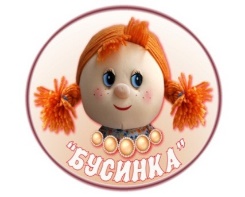 муниципальное автономное дошкольное образовательное учреждениегорода Новосибирска«Детский сад № 298 комбинированного вида» 630073  г. Новосибирск, ул. Блюхера 75,  м/р Горский, 11а           (383)   301 20 33/ факс (383)   301 41 40Рабочая программа воспитательно - образовательной работы старшей группы общеразвивающей направленности «Братишки-муравьишки».Срок реализации программы 2018-2019 учебный год.Составитель: воспитатель Московцева О.А.Новосибирск 2018 гI. Пояснительная запискаРабочая  программа по развитию детей старшей  группы разработана в соответствии с основной общеобразовательной программой (ООП) МАДОУ «Детский сад № 298 комбинированного вида», разработанной в соответствии с требованиями к структуре основной общеобразовательной программы дошкольного образования предъявляемыми Федеральным государственным образовательным стандартом.     Программа определяет содержание и организацию образовательного процесса в старшей  группе «Братишки-муравьишки».  Учебно-образовательный процесс строится на основе основной общеобразовательной программы дошкольного образования  «От рождения до школы" под редакцией Н.Е.Вераксы, Т.С.Комаровой, М.А.Васильевой (2010 г.). Программа построена на позициях гуманно-личностного отношения к ребенку и направлена на его всестороннее развитие, формирование духовных и общечеловеческих ценностей, а также способностей и компетенций.  В ней комплексно представлены все основные содержательные линии воспитания и образования.1.Годовые задачи (из ООП).   Цель:             Создание благоприятных условий для полноценного проживания ребенком дошкольного детства, формирование основ базовой культуры личности, всестороннее развитие психических и физических качеств в соответствии с возрастными и индивидуальными особенностями, Формирование предпосылок к учебной деятельности, обеспечение безопасности жизнедеятельности Задачи:Закрепить освоение ребенком основных культурных средств, способов деятельности, проявлении инициативы и самостоятельности в разных видах деятельности – игре, общении, познавательно – исследовательской деятельности, конструировании и др.; способности выбирать себе род занятий, участников по совместной деятельности.Формировать положительное отношение к миру, к разным видам труда, другим людям и самому себе; активному взаимодействию со сверстниками и взрослыми, участию в совместных играх, способность договариваться, учитывать интересы и чувства других, сопереживать неудачам и радоваться успехам других, адекватно проявлять свои чувства, в т.ч. чувство веры в себя, стараться разрешать конфликты, умение выражать и отстаивать свою позицию по разным вопросам.Закреплять способность сотрудничать и выполнять как лидерские, так и исполнительские функции в совместной деятельности; понимать, что все люди равны вне зависимости от их социального происхождения, этнической принадлежности, религиозных и других верований, их физических  и психических особенностей; проявлять симпатию к  другим людям, готовность прийти на помощь тем, кто в этом нуждается; умение слышать других и стремление быть понятным другим.Развивать  воображение, которое реализуется в разных видах деятельности, и прежде всего в игре; владение разными формами и видами игры, различение условной и реальной ситуации; умение подчиняться разным правилам и социальным нормам; устную речь, использовать речь для выражения своих мыслей, чувств и желаний, построение речевого высказывания в ситуации общения, выделять звуки в словах; крупную и мелкую моторику; подвижность, выносливость, овладение основными движениями, любознательность; желание самостоятельно придумывать объяснения явлениям природы и поступкам людей; экспериментирование; наблюдательность.Формировать эмоциональную отзывчивость на красоту окружающего мира, произведения народного и профессионального искусства (музыку, танцы, театральную деятельность, изобразительную деятельность и т.д.).2.Возрастные особенности детей 5-6 лет.Дети шестого года жизни уже могут распределять роли до начала игры и строить свое поведение, придерживаясь роли. Игровое взаимодействие сопровождается речью, соответствующей и по содержанию, и интонационно взятой роли. Речь, сопровождающая реальные отношения детей, отличается от ролевой речи. Дети начинают осваивать социальные отношения и понимать подчиненность позиций в различных видах деятельности взрослых, одни роли становятся для них более привлекательными, чем другие. При распределении ролей могут возникать конфликты, связанные с субординацией ролевого поведения. Наблюдается организация игрового пространства, в котором выделяются смысловой «центр» и «периферия». (В игре «Больница» таким центром оказывается кабинет врача, в игре «Парикмахерская» — зал стрижки, а зал ожидания выступает в качестве периферии игрового пространства.) Действия детей в играх становятся разнообразными.Развивается изобразительная деятельность детей. Это возраст наиболее активного рисования. В течение года дети способны создать до двух тысяч рисунков. Рисунки могут быть самыми разными по содержанию: это и жизненные впечатления детей, и воображаемые ситуации, и иллюстрации к фильмам и книгам. Обычно рисунки представляют собой схематичные изображения различных объектов, но могут отличаться оригинальностью композиционного решения, передавать статичные и динамичные отношения. Рисунки приобретают сюжетный характер; достаточно часто встречаются многократно повторяющиеся сюжеты с небольшими или, напротив, существенными изменениями. Изображение человека становится более детализированным и пропорциональным. По рисунку можно судить о половой принадлежности и эмоциональном состоянии изображенного человека.Конструирование характеризуется умением анализировать условия, в которых протекает эта деятельность. Дети используют и называют различные детали деревянного конструктора. Могут заменить детали постройки в зависимости от имеющегося материала. Овладевают обобщенным способом обследования образца. Дети способны выделять основные части предполагаемой постройки. Конструктивная деятельность может осуществляться на основе схемы, по замыслу и по условиям. Появляется конструирование в ходе совместной деятельности.Дети могут конструировать из бумаги, складывая ее в несколько раз (два, четыре, шесть сгибаний); из природного материала. Они осваивают два способа конструирования: 1) от природного материала к художественному образу (ребенок «достраивает» природный материал до целостного образа, дополняя его различными деталями); 2) от художественного образа к природному материалу (ребенок подбирает необходимый материал, для того чтобы воплотить образ).Продолжает совершенствоваться восприятие цвета, формы и величины, строения предметов; систематизируются представления детей. Они называют не только основные цвета и их оттенки, но и промежуточные цветовые оттенки; форму прямоугольников, овалов, треугольников. Воспринимают величину объектов, легко выстраивают в ряд — по возрастанию или убыванию — до 10 различных предметов.Однако дети могут испытывать трудности при анализе пространственного положения объектов, если сталкиваются с несоответствием формы и их пространственного расположения. Это свидетельствует о том, что в различных ситуациях восприятие представляет для дошкольников известные сложности, особенно если они должны одновременно учитывать несколько различных и при этом противоположных признаков.В старшем дошкольном возрасте продолжает развиваться образное мышление. Дети способны не только решить задачу в наглядном плане, но и совершить преобразования объекта, указать, в какой последовательности объекты вступят во взаимодействие и т. д. Однако подобные решения окажутся правильными только в том случае, если дети будут применять адекватные мыслительные средства. Среди них можно выделить схематизированные представления, которые возникают в процессе наглядного моделирования; комплексные представления, отражающие представления детей о системе признаков, которыми могут обладать объекты, а также представления, отражающие стадии преобразования различных объектов и явлений (представления о цикличности изменений): представления о смене времен года, дня и ночи, об увеличении и уменьшении объектов в результате различных воздействий, представления о развитии и т. д. Кроме того, продолжают совершенствоваться обобщения, что является основой словесно-логического мышления. В дошкольном возрасте у детей еще отсутствуют представления о классах объектов. Дети группируют объекты по признакам, которые могут изменяться, однако начинают формироваться операции логического сложения и умножения классов. Так, например, старшие дошкольники при группировке объектов могут учитывать два признака: цвет и форму (материал) и т. д.Как показали исследования отечественных психологов, дети старшего дошкольного возраста способны рассуждать и давать адекватные причинные объяснения, если анализируемые отношения не выходят за пределы их наглядного опыта.Развитие воображения в этом возрасте позволяет детям сочинять достаточно оригинальные и последовательно разворачивающиеся истории. Воображение будет активно развиваться лишь при условии проведения специальной работы по его активизации.Продолжают развиваться устойчивость, распределение, переключаемость внимания. Наблюдается переход от непроизвольного к произвольному вниманию.Продолжает совершенствоваться речь, в том числе ее звуковая сторона. Дети могут правильно воспроизводить шипящие, свистящие и сонорные звуки. Развиваются фонематический слух, интонационная выразительность речи при чтении стихов в сюжетно-ролевой игре и в повседневной жизни.Совершенствуется грамматический строй речи. Дети используют практически все части речи, активно занимаются словотворчеством. Богаче становится лексика: активно используются синонимы и антонимы.Развивается связная речь. Дети могут пересказывать, рассказывать по картинке, передавая не только главное, но и детали.Достижения этого возраста характеризуются распределением ролей в игровой деятельности; структурированием игрового пространства; дальнейшим развитием изобразительной деятельности, отличающейся высокой продуктивностью; применением в конструировании обобщенного способа обследования образца; усвоением обобщенных способов изображения предметов одинаковой формы.Восприятие в этом возрасте характеризуется анализом сложных форм объектов; развитие мышления сопровождается освоением мыслительных средств (схематизированные представления, комплексные представления, представления о цикличности изменений); развиваются умение обобщать, причинное мышление, воображение, произвольное внимание, речь, образ Я.Детский контингент: Социальный статус семей воспитанников:По группе здоровье:3. Планируемые результаты освоения программы (в соответствии с ООП и АООП)Ребенок овладевает основными культурными способами деятельности, проявляет инициативу и самостоятельность в разных видах деятельности - игре, общении, познавательно-исследовательской деятельности, конструировании и др.; способен выбирать себе род занятий, участников по совместной деятельности.Ребенок обладает установкой положительного отношения к миру, к разным видам труда, другим людям и самому себе, обладает чувством собственного достоинства; активно взаимодействует со сверстниками и взрослыми, участвует в совместных играх. Способен договариваться, учитывать интересы и чувства других, сопереживать неудачам и радоваться успехам других, адекватно проявляет свои чувства, в том числе чувство веры в себя, старается разрешать конфликты.Ребенок обладает развитым воображением, которое реализуется в разных видах деятельности, и прежде всего в игре; ребенок владеет разными формами и видами игры, различает условную и реальную ситуации, умеет подчиняться разным правилам и социальным нормам.Ребенок достаточно хорошо владеет устной речью, может выражать свои мысли и желания, может использовать речь для выражения своих мыслей, чувств и желаний, построения речевого высказывания в ситуации общения, может выделять звуки в словах, у ребенка складываются предпосылки грамотности.У ребенка развита крупная и мелкая моторика; он подвижен, вынослив, владеет основными движениями, может контролировать свои движения и управлять ими.Ребенок способен к волевым усилиям, может следовать социальным нормам поведения и правилам в разных видах деятельности, во взаимоотношениях со взрослыми и сверстниками, может соблюдать правила безопасного поведения и личной гигиены.Ребенок проявляет любознательность, задает вопросы взрослым и сверстникам, интересуется причинно-следственными связями, пытается самостоятельно придумывать объяснения явлениям природы и поступкам людей; склонен наблюдать, экспериментировать. Обладает начальными знаниями о себе, о природном и социальном мире, в котором он живет; знаком с произведениями детской литературы, обладает элементарными представлениями из области живой природы, естествознания, математики, истории и т.п.; ребенок способен к принятию собственных решений, опираясь на свои знания и умения в различных видах деятельности.II. Содержание образовательного процесса• образовательный процесс осуществляется на всем протяжении пребывания детей в дошкольной образовательной организации;• процесс развития личности ребенка обеспечивается в различных видах общения, а также в игре, познавательно-исследовательской деятельности• содержание образовательного процесса охватывает пять взаимодополняющих образовательных областей;• образовательный процесс строится на основе партнерского характера, взаимодействия участников образовательных отношений.Комплексно-тематическое перспективное планирование НООДВариативная часть программыОбразовательная область «Социально-коммуникативное развитие» осуществляется в образовательной области в ходе режимных моментов, в совместной и самостоятельной игровой деятельности детей, в семье.Вариативная часть рабочей программы, проводится в рамках совместной деятельности во 2 половине дня.Вариативная часть программы образовательная область «Физическое развитие». Программы «Мы здоровы» - Приложение 3.Перспективный план реализации части ООП ДО, формируемой участниками образовательных отношений, в области «Познание», направление «Познавательно-исследовательская деятельность».Старший возраст«Вода-растворитель».  Как очистить  воду?Задачи:учить определять и называть основные признаки воды (чистая – грязная, цветная), устанавливать простейшие связи и зависимости с другими предметами – удерживает лёгкие предметы, растворяет красители. Закреплять умение работать с незнакомыми растворами, соблюдать при этом необходимые меры безопасности; познакомить со способом очистки воды – фильтрованием.2. «Мы фокусники»    «Рисование без рук»Задачи: выяснить способность магнита притягивать некоторые предметы; развивать умение отвечать развернутым предложением; побуждать детей к самостоятельной работе.формировать умение делать выводы по итогам экспериментов с опорой на полученные ранее представления и собственные предположения.3. «Как сделать звук громче?»Задачи: подвести детей к пониманию причин возникновения звука: колебание предмета. Показать, как извлекаются звуки из отдельных предметов; обобщить представления детей о физическом явлении — звуке: звук слышим с помощью уха, звуки бывают высокие и низкие, передается с помощью звуковых волн, можем его усилить с помощью специальных предметов.4.«Секретные записки»  Задачи: выявить возможность использования различных веществ вместо чернил, способы их проявления: нагревание, молоко,  йодная настойка; развить у детей самостоятельность.5. «Театр теней»Задачи: познакомить с образованием тени от предметов, установить сходство тени и объекта, создать с помощью теней образы. Развить воображение детей, творческие способности детей6.«Удивительный воздух»Задачи:- Расширять представление детей о физических свойствах воздуха;- Формировать представление о загрязнении воздуха и значимости чистого воздуха в жизни человека;- Способствовать формированию познавательного интереса, развивать желание наблюдать, исследовать;- Развивать память, внимание, мышление, воображение, умение делать выводы и устанавливать причинно-следственные отношения; развивать речь.- Воспитывать самостоятельность в разрешении проблемных ситуаций исследовательской деятельности.Материалы: воздушные шары разных цветов и размеров, полиэтиленовые пакеты на каждого ребёнка, трубочки, пластмассовые стаканчики, 2 баночки с плотными крышками, схемы «Свойства воздуха», картинки с изображением города (чистого и в заводских трубах).7.«Состояния веществ» Задачи: 1.Развитие познавательных действий; 2.Формирование и систематизация первичных представлений о необычных свойствах веществ; 3.Развивать коммуникативные навыки, умение работать в команде. Обогащать словарный запас детей.Материалы: слайд- репортаж о том, что Пин изобрел твердую жидкость; посылка(лед, контейнер с водой, термос с горячей водой, зеркало, салфетки тканевые клеенки, конверты, предметные карточки),  2 пластиковых таза; крахмал, неньютоновская жидкость (крахмал смешивается с водой в пропорции 2:1); 8«Почему предметы движутся?»Предварительная работа:Беседы о физически свойства предметов.Рассматривание иллюстраций на тему.Отгадывание загадок по теме.Проведение опытов по определению свойств  предметов.Игры с воздушными шарами, весами     6  Знакомство с энциклопедиями.Задачи: познакомить детей с физическими понятиями: «сила», «трение»; показать пользу трения; закрепить умение работать с микроскопом; соблюдать правила  пользования приборами, правила поведения в “Научной лаборатории».9.«Вулкан»Задачи:-систематизировать знания детей о вулкане;-показать химическую реакцию соды и лимонной кислоты;-развитие познавательной активности детей.Материалы: сода 1 чайная ложка, три столовых ложки лимонной кислоты, красный пищевой краситель, стеклянная пробирка, конус из картона в которую будем вставлять пробирку, вода.Часть ООП формируемой участниками образовательных отношений.Перспективный план работы по нетрадиционному художественномутворчеству в группах старшего дошкольного возраста.Методическая основа:отечественные концепции и теории художественного воспитания детей (Н.А.Ветлугина, Б.М.Неменский, А.В.Бакушинский);идея о детском экспериментировании как ведущей деятельности, о творчестве и саморазвитии дошкольников Н.Н.Поддьяков;теория и методика изобразительной деятельности детей дошкольного и младшего школьного возраста (Т.Н.Доронова, Т.С.Комарова, Г.Н.Давыдова, И.А.Лыкова, Г.Г.Григорьева, Т.Г.Казакова, О.А.Соломенникова, Е.А.Флерина)Перспективный план реализации части ООП ДО, формируемой участниками образовательных отношений, в области «Социализация», направление «Краеведение».
Цель: Создание благоприятных условий для формирования у детей старшего дошкольного возраста патриотических чувств, воспитания духовно – нравственной личности, патриотов своего Отечества.

Задачи:
1. Способствовать формированию чувства привязанности к своему дому, своим близким, детскому саду;
2. Способствовать формированию у детей чувства любви к своему родному краю, своей малой родине на основе приобщения к родной природе, культуре и традициям;
3. Содействовать формированию представлений о России как о родной стране, о Москве как о столице России;
4. Воспитывать чувство патриотизма, уважения к культурному прошлому России, средствами эстетического воспитания: музыка, изодеятельность, художественное слово;
5. Воспитывать у дошкольников чувства уважения и заботы к Защитникам Отечества;
6. Воспитывать чувства уважения к профессиям и труду взрослых. . Календарно-тематическое планирование для детей старшего возраста 5-6 лет.Сентябрь
Разработка цикла занятий.Подбор художественной литературы.Подбор тематики бесед.Подготовка картотеки игр и игровых упражнений
Октябрь1-я неделя; Тема недели: «Моя семья» Программное содержание. Формировать чувство любви к своим близким. Дать представление о том, что взрослые работают, чтобы содержать свой дом, детей. Работа с детьми. Рассматривание семейных альбомов; беседы с детьми о членах их семьи, профессии родителей, об их обязанностях по дому. Сюжетно – ролевые игры.
Взаимодействие с родителями. Изготовление генеалогического древа. Выставка генеалогического древа.2-я неделя. Тема недели: «История моего детского сада»Программное содержание. Познакомить детей с историей детского сада №298 «Бусинка»; дать представление о том, что в строительстве детского сада принимали люди разных профессий; воспитывать чувство гордости за свой детский сад. Работа с детьми. Рассматривание видео слайдов строительство детского сада провести экскурсию по детскому саду; 
Взаимодействие с родителями. Составление фотоальбома: «История моего детского сада». Консультация: сбор информации о детском саде.

3-я неделя Тема недели: «Моя улица, мой дом родной».Программное содержание. Познакомить детей с названием улицы и в честь кого она так названа на которой расположен детский сад, закрепить знание детей домашнего адреса; познакомить с разными видами городских зданий, жилых домов их назначением; пополнить словарь: школа, библиотека, аптека, Банк. Работа с детьми. Экскурсия по улице, на которой расположен детский сад;
Защита мини проекта: «Моя улица, мой дом родной». Подборка информации по теме: «История моей улицы».
Взаимодействие с родителями. Детско-родительские проекты по теме: «Моя улица, мой дом родной».
4-я неделя Тема недели: «Мой район - Ленинский». Программное содержание. Познакомить детей с историей возникновения Ленинского района города Новосибирска; познакомить с картой Ленинского района; систематизировать знания детей об архитектурных зданиях и памятниках родного района; воспитывать чувство любви к своей малой Родине. Работа с детьми. Беседы о своей малой Роди не, просмотр слайдов: «Значимые места Ленинского района».Взаимодействие с родителями. Фотовыставка: «Мое любимое место в Ленинском районе». Ноябрь
1-я и 2-я недели. Тема недели: «Улицы Ленинского района». Программное содержание. Закрепить представления детей об особенностях расположения Ленинского района г. Новосибирска; познакомить детей с известными фамилиями людей в честь которых названы улицы района; формировать интерес к своей малой Родине, развивать патриотические чувства. Работа с детьми. Просмотр на слайдах знакомых детям улиц; 
Взаимодействие с родителями. Составление детьми маршрутов от своего дома до детского сада. Подборка информации о людях, в честь которых названы улицы Ленинского района.
3-я и 4-я недели.
Тема недели: "Памятники и стелы Ленинского района». Программное содержание. Познакомить детей с памятниками и стелами Ленинского района г.Новосибирска; уточнить представление детей о назначении этих памятниках; воспитывать патриотические чувства. Работа с детьми. Просмотр фотоальбома: «Памятники и стелы Ленинского района г.Новосибирска».

Декабрь
1-я и 2-я недели Тема недели: «Путешествие с городовичком по столице Сибири». Программное содержание. Познакомить детей с историей возникновения города Новосибирска; закрепить название родного города, познакомить с символами родного города (герб, флаг), прослушать гимн города Новосибирска, рассмотреть карту города Новосибирска, уточнить представления детей о том, что город расположен на правом и левом берегу реки Обь. Воспитывать уважительное отношение к родному городу. Работа с детьми. Беседа; рассматривание открыток, старых фотографий города. Просмотр видео - слайдов: «Мой Новосибирск»; Просмотр видеоролика «Алмас - Город -54»;
С/ролевая игра: «Экскурсия по родному городу на автобусе». Изготовление альбома о родном городе: рассказы, фотографии, рисунки.
3-я и 4-я недели. Тема недели: Тайны прошлого: «Сибирь: по следу мамонта». Программное содержание. Познакомить с историей возникновения сибирского края, с жизнью наших предков, с условиями их быта и культурой; воспитывать интерес к истории сибирского края. Работа с детьми. Беседа, рассматривание энциклопедий, открыток. Рисование рисунков: «Древний мир Сибири».
Составление рассказов: «Что я видел в краеведческом музеи». Совместное посещение краеведческого музея.

Январь
Дата Тема недели Программное содержание Работа с детьми Взаимодействие с родителями
1-я и 2-я недели. Тема недели: Мир природы Новосибирской области. «Животный и растительный мир Новосибирской области» Программное содержание. Уточнить и систематизировать знания детей о растительном и животном мире сибирского края; побуждать детей восхищаться красотой родного края; воспитывать патриотические чувства. Рассматривание карты Сибирского края; беседы о жизни диких животных родного края, рассматривание иллюстраций с травами и ягодами, выделить их целебные свойства. Познакомить детей с назначением «Красной книги»; составление «Красной книги» Сибирского края.
Работа с детьми. Д/игра «С какого дерева листок», «Зеленая аптека», Вовлечение родителей в изготовление «Красной книги» Сибирского края.
Рисование на тему: «Красная книга Сибирского края».
3-я и 4-я недели. Тема недели: «Водные объекты Сибирского края». Программное содержание. Познакомить с названием реки протекающей в городе Новосибирск; обсудить с детьми чем богаты водные ресурсы Сибирского края, что такое ГЭС и ее назначение; формировать понимание значения воды для жизни всего живого; побуждать детей бережно относиться к природным богатствам своей Родины. Работа с детьми. Беседы о водных ресурсах Сибирского края, река Обь города Новосибирска, ее начало и протяженность; рассматривание иллюстраций; чтение стихотворений, рассказов о жизни людей на реке, о жизни речных обитателей;
Итоговое рисование: «Природа Новосибирской области». Рекомендации:
Помочь ребенку составить рассказ: «Чем меня привлекает подводный мир».

Февраль
Дата Тема недели Программное содержание Работа с детьми Взаимодействие с родителями
1-я и 2-я недели. Тема недели: «Богатыри земли русской» Программное содержание. Обобщить знания детей об истории возникновения Руси, познакомить с русскими былинными богатырями, с тем, как наши предки защищали свою Родину. Воспитывать чувство восхищения подвигами русских богатырей. Беседы о русских богатырях, чтение былин и легенд; слушание песни «Богатырская наша сила» муз. А.Пахмутовой, сл.Н.Добронравова;
Работа с детьми. Просмотр мультфильма «Три богатыря». Выставка рисунков: «Богатыри земли русской Консультация: рисование по пословицам и поговоркам о богатырях русских.
3-я и 4-я недели. Тема недели: «День защитников Отечества». Программное содержание. Формировать чувство уважения к Вооруженным силам России, к подвигу наших соотечественников по защите Родины. Работа с детьми. Просмотр видео–слайдов: «Улицы героев г.Новосибирска»; оформление стенгазеты «Мы гордимся нашими защитниками!»; составление рассказов о близких, служивших в армии или воевавших на ВОВ; Изготовление подарков для пап и дедушек к празднику «День защитников Отечества». Подборка фотографий дедушек и пап, служивших в войсках Советской армии».

Март
Дата Тема недели Программное содержание Работа с детьми Взаимодействие с родителями
1-я и 2-я неделя. Тема недели: «Мама- первое слово» Программное содержание. Формировать в сознании детей образ мамы как самого дорогого человека; побуждать восхищаться красотой, добротой матери, ценить ежедневную заботу мамы о своей семье; воспитывать духовно-нравственные чувства. Работа с детьми. Разучивание стихов, инсценировок, изготовление подарков для мам и бабушек.
Фотовыставка: «Вот какие наши мамы!» Утренник для мам и бабушек.
3-я и 4-я недели. Тема недели: «Труд взрослых в родном городе»  Программное содержание. Познакомить детей с названиями профессий и содержанием труда взрослых жителей родного города, формировать уважение к труду людей, направленному на благо родного города, формировать первичное понимание слова «Родина». Работа с детьми. Беседы о труде взрослых в родном городе; составление рассказов о труде родителей; фотовыставка «Мама и папа на работе»; рассматривание видео -слайдов с изображением людей разных профессий: учитель, врач, кондитер, строитель, полицейский и т.д. Подборка фотографий и составление рассказа по теме: «Мама и папа на работе».

Апрель
Дата Тема недели Программное содержание Работа с детьми Взаимодействие с родителями
1-я и 2-я неделиТема недели:  «Наша страна-Россия»Программное содержание. Формировать в воображении детей образ Родины, представление о России как о родной стране, воспитывать чувство любви к своей Родине, закрепить название родной страны «Россия». Рассматривание карты России, ее просторы и границы; рассматривание иллюстраций с разными климатическими зонами России; чтение стихотворений о Родине, пословицы и поговорки о Родине; прослушивание песен о Родине;
Выставка коллекций магнитов: «Моя Россия». Консультация: составление магнитов по теме: «Моя Россия».
3-я и 4-я недели. Тема недели: «Государственные символы России»Программное содержание. Познакомить детей с государственными символами России – флаге, гербе, гимн. Формировать уважительное отношение к флагу РФ, знать назначение государственного флага. Рассматривание иллюстраций государственного флага и герба РФ; рассматривание герба на монетах, на документах;
Прослушивание гимна РФ, объяснить, в каких случаях исполняется государственный гимн. Рекомендации: сбор информации о древней России

Май
Дата Тема недели Программное содержание Работа с детьми Взаимодействие с родителями
1-я и 2-я недели Тема недели: «9-мая – День Победы» Программное содержание. Закрепить знания детей о том, что 9-мая День Победы, что страну защищали не только армия, но и партизаны среди которых были и дети. Воспитывать чувство гордости за свой народ, уважение к ветеранам ВОВ. Беседы, рассматривание иллюстраций из книг о ВОВ, чтение книг о подвигах русских людей; Рассматривание альбома: «Памятники города Новосибирска воинам ВОВ»;
рисование «День Победы» Подбор материала о ВОВ. Рассказы о близких родственниках, воевавших на войне.
Экскурсия к памятнику Монументу Славы.
3-я и 4-я недели. Тема недели: «Конкурс знатоков своей малой Родины» Программное содержание. Закрепить знания детей об истории Ленинского района, и своего города, 
Достопримечательностях; воспитывать гордость за свой народ. Беседа о достопримечательностях города Новосибирска и Ленинского района;
Разгадывание кроссвордов и загадок по теме: «Мой Новосибирск»;
Рисование по теме: «Моя малая родина».
Консультация: 
Составление кроссворда по теме: «Мой Новосибирск».
III. Организация образовательного процессаИнструментарий определения эффективности освоения программы (ФИПИ)Ежегодно в конце учебного года(мае-июне месяцах) проводится процедура оценки качества ДОУ.Используется следующий инструментарийразработанный Федеральным институтом педагогических измерений Министерства образования и науки РФ (далее ФИПИ).1. Инструментарий для фиксации индивидуального развития ребенка (включает три комплекта диагностического обследования для каждой возрастной группы детского сада: младший, средний, старший)2. Инструментарий для готовности детей к школе3. Инструментарий комплексной самооценки ДОУ:-оценка кадрового обеспечения ДОУ;-оценка материально-технического обеспечения;-оценка учебно-материального обеспечения;-оценка медико-социального обеспечения;-оценка информационно-методического обеспечения;-оценка нормативно-правового обеспечения;-оценка психолого-педагогического обеспечения.4. инструментарий оценки удовлетворенности родителей качеством деятельности ДОУ (анкеты для родителей).Все диагностические карты заполняются в электронном виде.Примерный режим дня старшей группы МАДОУ д/с № 298ПРИМЕРНОЕ РАСПИСАНИЕорганизованной образовательной деятельностина 2018-2019учебный годв старшей общеразвивающей группе«Братишки-муравьишки»Планирование культурно – досуговой деятельности, в соответствии с тематическим планированием ДОУ и группы.СОГЛАСОВАНОСтарший воспитатель _____________________________ ___ ___20____ г. №________________группавозрастколичество группколичество детейКоличествомальчиковКоличестводевочекГруппы общеразвивающей  направленностиГруппы общеразвивающей  направленностиГруппы общеразвивающей  направленностиГруппы общеразвивающей  направленностистаршая группа с  5 до 6 лет1311417СемьяСемьяСемьяСемьяКол-во детей в семьеКол-во детей в семьеНациональностьНациональностьблагополучнаянеблагополучнаяполныенеполныемногодетныедр.русскиедругие2018-2019 г.30-30-I группаIIгруппаIIIгруппа1-я неделя(3.09.18-7.09.18)2-я неделя(10.09.18-14.09.18)3-я неделя(17.09.18-21.09.18)3-я неделя(17.09.18-21.09.18)4-я неделя(24.09.18-28.09.18)4-я неделя(24.09.18-28.09.18)ПримечаниеПримечаниеМесяц: сентябрьМесяц: сентябрьМесяц: сентябрьМесяц: сентябрьМесяц: сентябрьМесяц: сентябрьМесяц: сентябрьМесяц: сентябрьМесяц: сентябрьМесяц: сентябрьОбразовательная область «Познавательное развитие»Образовательная область «Познавательное развитие»Образовательная область «Познавательное развитие»Образовательная область «Познавательное развитие»Образовательная область «Познавательное развитие»Образовательная область «Познавательное развитие»Образовательная область «Познавательное развитие»Образовательная область «Познавательное развитие»Образовательная область «Познавательное развитие»Образовательная область «Познавательное развитие»Формирование математических представленийФормирование математических представленийЗанятие 1. Сентябрь. И.А. Пономарева, В.А. Позина «Формирование элементарных математических представлений: Старшая группа». с. 13Занятие 2. Сентябрь. И.А. Пономарева, В.А. Позина «Формирование элементарных математических представлений: Старшая группа». с. 15Занятие 3. Сентябрь. И.А. Пономарева, В.А. Позина «Формирование элементарных математических представлений: Старшая группа». с. 17Занятие 3. Сентябрь. И.А. Пономарева, В.А. Позина «Формирование элементарных математических представлений: Старшая группа». с. 17Закрепление пройденного материалаЗакрепление пройденного материалаРазвитие познавательно-исследовательской деятельностиРазвитие познавательно-исследовательской деятельностиВЧ* Тема: «Вода-растворитель».  Как очистить  воду?(См перспективный план «Познавательно-исследовательская деятельность» старший возраст)ВЧ* Тема: «Вода-растворитель».  Как очистить  воду?(См перспективный план «Познавательно-исследовательская деятельность» старший возраст)Ознакомление с предметным окружениемОзнакомление с предметным окружениемТема 3: «Что предмет расскажет о себе». О. В. Дыбина «Ознакомление с предметным и социальным окружением. Старшая группа». с. 24Ознакомление с социальным миромОзнакомление с социальным миромТема 4: «О дружбе и друзьях». О. В. Дыбина «Ознакомление с предметным и социальным окружением. Старшая группа». с. 25Ознакомление с миром природыОзнакомление с миром природыТема 1: «Во саду ли, в огороде». О.А. Соломенникова «Ознакомление с природой в детском саду. Старшая группа». с. 36Тема 1: «Во саду ли, в огороде». О.А. Соломенникова «Ознакомление с природой в детском саду. Старшая группа». с. 36Конструктивно-модельная деятельностьКонструктивно-модельная деятельностьТема 1: «Дома». Л.В. Куцакова «Конструирование из строительного материала. Система работы в старшей группе детского сада». с. 15.Тема 1: «Дома». Л.В. Куцакова «Конструирование из строительного материала. Система работы в старшей группе детского сада». с. 15.Тема 1: «Дома». Л.В. Куцакова «Конструирование из строительного материала. Система работы в старшей группе детского сада». с. 15.Образовательная область «Речевое развитие»Образовательная область «Речевое развитие»Образовательная область «Речевое развитие»Образовательная область «Речевое развитие»Образовательная область «Речевое развитие»Образовательная область «Речевое развитие»Образовательная область «Речевое развитие»Образовательная область «Речевое развитие»Образовательная область «Речевое развитие»Образовательная область «Речевое развитие»Развитие речиРазвитие речиЗанятие 1. Тема: «Мы воспитанники старшей группы». В.В. Гербова «Развитие речи в детском саду: Старшая группа», с. 30Занятие 4. Тема: «Звуковая культура речи: дифференциация звуков з - с». В.В. Гербова «Развитие речи в детском саду: Старшая группа», с. 34Занятие 5. Тема: «Обучение рассказыванию: составление рассказов на тему «Осень наступила». Чтение стихотворений о ранней осени». В.В. Гербова «Развитие речи в детском саду: Старшая группа», с. 35Занятие 5. Тема: «Обучение рассказыванию: составление рассказов на тему «Осень наступила». Чтение стихотворений о ранней осени». В.В. Гербова «Развитие речи в детском саду: Старшая группа», с. 35Занятие 7. Тема: «Рассматривание сюжетной картины «Осенний день» и составление рассказов по ней». В.В. Гербова «Развитие речи в детском саду: Старшая группа», с. 38Занятие 7. Тема: «Рассматривание сюжетной картины «Осенний день» и составление рассказов по ней». В.В. Гербова «Развитие речи в детском саду: Старшая группа», с. 38Художественная литератураХудожественная литератураЗанятие 2. Тема: «Рассказывание русской народной сказки «Заяц хвастун» и присказки «Начинаются наши сказки…». В.В. Гербова «Развитие речи в детском саду: Старшая группа», с. 32Занятие 3. Тема: «Пересказ сказки «Заяц-хвастун». В.В. Гербова «Развитие речи в детском саду: Старшая группа», с. 33Занятие 6. Тема: «Заучивание стихотворения И. Белоусова «Осень». В.В. Гербова «Развитие речи в детском саду: Старшая группа», с. 37Занятие 6. Тема: «Заучивание стихотворения И. Белоусова «Осень». В.В. Гербова «Развитие речи в детском саду: Старшая группа», с. 37Занятие 8. Тема: «Веселые рассказы Н. Носова». В.В. Гербова «Развитие речи в детском саду: Старшая группа», с. 40Занятие 8. Тема: «Веселые рассказы Н. Носова». В.В. Гербова «Развитие речи в детском саду: Старшая группа», с. 40Образовательная область «Художественно-эстетическое развитие»Образовательная область «Художественно-эстетическое развитие»Образовательная область «Художественно-эстетическое развитие»Образовательная область «Художественно-эстетическое развитие»Образовательная область «Художественно-эстетическое развитие»Образовательная область «Художественно-эстетическое развитие»Образовательная область «Художественно-эстетическое развитие»Образовательная область «Художественно-эстетическое развитие»Образовательная область «Художественно-эстетическое развитие»Образовательная область «Художественно-эстетическое развитие»ИЗО-деятельность/ РисованиеИЗО-деятельность/ РисованиеТема 2: «Картинка про лето». Т.С. Комарова «Изобразительная деятельность в детском саду. Старшая группа». с. 30ВЧ* Тема: «Бабочка» (1 занятие). (См перспективный план по нетрадиционному художественному творчеству в группах старшего дошкольного  возраста)Тема 5: «Космея». Т.С. Комарова «Изобразительная деятельность в детском саду. Старшая группа». с. 32ВЧ* Тема: «Осеннее дерево» (1  занятие). (См перспективный план по нетрадиционному художественному творчеству в группах старшего дошкольного  возраста)Тема 8: «Яблоня с золотыми яблоками в волшебном саду». Т.С. Комарова «Изобразительная деятельность в детском саду. Старшая группа». с. 34ВЧ* Тема: «Кленовый листок» (1 занятие). (См перспективный план по нетрадиционному художественному творчеству в группах старшего дошкольного  возраста)Тема 8: «Яблоня с золотыми яблоками в волшебном саду». Т.С. Комарова «Изобразительная деятельность в детском саду. Старшая группа». с. 34ВЧ* Тема: «Кленовый листок» (1 занятие). (См перспективный план по нетрадиционному художественному творчеству в группах старшего дошкольного  возраста)Тема 11: «Что ты больше всего любишь рисовать». Т.С. Комарова «Изобразительная деятельность в детском саду. Старшая группа». с. 36ВЧ* Тема: «Кленовый листок» (1 занятие). (См перспективный план по нетрадиционному художественному творчеству в группах старшего дошкольного  возраста)Тема 11: «Что ты больше всего любишь рисовать». Т.С. Комарова «Изобразительная деятельность в детском саду. Старшая группа». с. 36ВЧ* Тема: «Кленовый листок» (1 занятие). (См перспективный план по нетрадиционному художественному творчеству в группах старшего дошкольного  возраста)ИЗО-деятельность/ ЛепкаИЗО-деятельность/ ЛепкаТема : «Наш пруд» (коллективная комозиция). И.А. Лыкова «Изобразительная деятельность в детском саду. Старшая группа». с. 36Тема 6: «Вылепи какие хочешь овощи и фрукты для игры в магазин». Т.С. Комарова «Изобразительная деятельность в детском саду. Старшая группа». с. 32Тема 6: «Вылепи какие хочешь овощи и фрукты для игры в магазин». Т.С. Комарова «Изобразительная деятельность в детском саду. Старшая группа». с. 32ИЗО-деятельность/ АппликацияИЗО-деятельность/ АппликацияТема 10: «Огурцы и помидоры лежат на тарелке». Т.С. Комарова «Изобразительная деятельность в детском саду. Старшая группа». с. 35Тема 3: «На лесной полянке выросли грибы». Т.С. Комарова «Изобразительная деятельность в детском саду. Старшая группа». с. 30Тема 3: «На лесной полянке выросли грибы». Т.С. Комарова «Изобразительная деятельность в детском саду. Старшая группа». с. 30Музыкальная деятельностьМузыкальная деятельностьВ соответствии с планом музыкального руководителяВ соответствии с планом музыкального руководителяВ соответствии с планом музыкального руководителяВ соответствии с планом музыкального руководителяВ соответствии с планом музыкального руководителяВ соответствии с планом музыкального руководителяВ соответствии с планом музыкального руководителяВ соответствии с планом музыкального руководителяОбразовательная область «Физическое развитие»Образовательная область «Физическое развитие»Образовательная область «Физическое развитие»Образовательная область «Физическое развитие»Образовательная область «Физическое развитие»Образовательная область «Физическое развитие»Образовательная область «Физическое развитие»Образовательная область «Физическое развитие»Образовательная область «Физическое развитие»Образовательная область «Физическое развитие»Физическая культураФизическая культураВ соответствии с планом инструктора по физ.воспитаниюВ соответствии с планом инструктора по физ.воспитаниюВ соответствии с планом инструктора по физ.воспитаниюВ соответствии с планом инструктора по физ.воспитаниюВ соответствии с планом инструктора по физ.воспитаниюВ соответствии с планом инструктора по физ.воспитаниюВ соответствии с планом инструктора по физ.воспитаниюВ соответствии с планом инструктора по физ.воспитаниюВариативная часть рабочей программыВариативная часть рабочей программыВариативная часть рабочей программыВариативная часть рабочей программыВариативная часть рабочей программыВариативная часть рабочей программыВариативная часть рабочей программыВариативная часть рабочей программыВариативная часть рабочей программыВариативная часть рабочей программыКраеведение Тема: «История моего детского сада»Тема: «История моего детского сада»Тема: «Моя семья»Тема: «Моя семья»1-я неделя(1.10.18-5.10.18)2-я неделя(8.10.18-12.10.18)3-я неделя(15.10.18-19.10.18)4-я неделя(22.10.18-26.10.18)4-я неделя(22.10.18-26.10.18)5 –я неделя(29.10.18-2.11.18)5 –я неделя(29.10.18-2.11.18)Месяц: октябрьМесяц: октябрьМесяц: октябрьМесяц: октябрьМесяц: октябрьМесяц: октябрьМесяц: октябрьМесяц: октябрьМесяц: октябрьОбразовательная область «Познавательное развитие»Образовательная область «Познавательное развитие»Образовательная область «Познавательное развитие»Образовательная область «Познавательное развитие»Образовательная область «Познавательное развитие»Образовательная область «Познавательное развитие»Образовательная область «Познавательное развитие»Образовательная область «Познавательное развитие»Образовательная область «Познавательное развитие»Формирование математических представленийФормирование математических представленийЗанятие 1. Октябрь. И.А. Пономарева, В.А. Позина «Формирование элементарных математических представлений: Старшая группа». с. 18Занятие 2. Октябрь. И.А. Пономарева, В.А. Позина «Формирование элементарных математических представлений: Старшая группа». с. 19Занятие 3. Октябрь. И.А. Пономарева, В.А. Позина «Формирование элементарных математических представлений: Старшая группа». с. 21Занятие 4. Октябрь. И.А. Пономарева, В.А. Позина «Формирование элементарных математических представлений: Старшая группа». с. 22Закрепление пройденного материалаЗакрепление пройденного материалаЗакрепление пройденного материалаРазвитие познавательно-исследовательской деятельностиРазвитие познавательно-исследовательской деятельностиВЧ* Тема: «Мы фокусники»    «Рисование без рук» (См перспективный план «Познавательно-исследовательская деятельность» старший возраст)Ознакомление с предметным окружениемОзнакомление с предметным окружениемТема 1: «Предметы, облегчающие труд человека в быту». Дыбина О.В. «Ознакомление с предметным и социальным окружением. Старшая группа». с. 20Ознакомление с социальным миромОзнакомление с социальным миромТема 2: «Моя семья». О. В. Дыбина «Ознакомление с предметным и социальным окружением. Старшая группа». с. 22Тема 2: «Моя семья». О. В. Дыбина «Ознакомление с предметным и социальным окружением. Старшая группа». с. 22Тема 2: «Моя семья». О. В. Дыбина «Ознакомление с предметным и социальным окружением. Старшая группа». с. 22Ознакомление с миром природыОзнакомление с миром природыТема 3: «Берегите животных!». О.А. Соломенникова «Ознакомление с природой в детском саду. Старшая группа». с. 41Тема 8: «Как животные помогают человеку». О.А. Соломенникова «Ознакомление с природой в детском саду. Старшая группа». с. 55Конструктивно-модельная деятельностьКонструктивно-модельная деятельностьТема 2: «Машины». Л.В. Куцакова «Конструирование из строительного материала. Система работы в старшей группе детского сада». с. 21.Тема 2: «Машины». Л.В. Куцакова «Конструирование из строительного материала. Система работы в старшей группе детского сада». с. 21.Тема 2:  «Машины». Л.В. Куцакова «Конструирование из строительного материала. Система работы в старшей группе детского сада». с. 21.Тема 2:  «Машины». Л.В. Куцакова «Конструирование из строительного материала. Система работы в старшей группе детского сада». с. 21.Тема 2:  «Машины». Л.В. Куцакова «Конструирование из строительного материала. Система работы в старшей группе детского сада». с. 21.Образовательная область «Речевое развитие»Образовательная область «Речевое развитие»Образовательная область «Речевое развитие»Образовательная область «Речевое развитие»Образовательная область «Речевое развитие»Образовательная область «Речевое развитие»Образовательная область «Речевое развитие»Образовательная область «Речевое развитие»Образовательная область «Речевое развитие»Развитие речиРазвитие речиЗанятие 2. Тема: «Учимся вежливости». В.В. Гербова «Развитие речи в детском саду: Старшая группа», с. 41Занятие 4. Тема: «Звуковая культура речи: дифференциация звуков с - ц». В.В. Гербова «Развитие речи в детском саду: Старшая группа», с. 44Занятие 5. Тема: «Рассматривание картины «Ежи» и составление рассказа по ней». В.В. Гербова «Развитие речи в детском саду: Старшая группа», с. 46Занятие 7. Тема: «Учимся быть вежливыми. Заучивание стихотворения Р. Сефа «Совет». В.В. Гербова «Развитие речи в детском саду: Старшая группа», с. 48Занятие 7. Тема: «Учимся быть вежливыми. Заучивание стихотворения Р. Сефа «Совет». В.В. Гербова «Развитие речи в детском саду: Старшая группа», с. 48Тема: «Малые фольклорные формы. Составление рассказов по пословицам». О.С. Ушакова «Знакомство с литературой детей 5 – 7 лет. Конспекты занятий». С. 13Тема: «Малые фольклорные формы. Составление рассказов по пословицам». О.С. Ушакова «Знакомство с литературой детей 5 – 7 лет. Конспекты занятий». С. 13Художественная литератураХудожественная литератураЗанятие 1. Тема: «Лексические упражнения. Чтение стихотворения С. Маршака «Пудель». В.В. Гербова «Развитие речи в детском саду: Старшая группа», с. 40Занятие 3. Тема: «Обучение рассказыванию: описание кукол». В.В. Гербова «Развитие речи в детском саду: Старшая группа», с. 43Занятие 6. Тема: «Лексико-грамматические упражнения. Чтение сказки «Крылатый, мохнатый да масляный». В.В. Гербова «Развитие речи в детском саду: Старшая группа», с. 47Занятие 8. Тема: «Литературный калейдоскоп». В.В. Гербова «Развитие речи в детском саду: Старшая группа», с. 49Занятие 8. Тема: «Литературный калейдоскоп». В.В. Гербова «Развитие речи в детском саду: Старшая группа», с. 49Тема: «Малые фольклорные формы. Пословицы, поговорки, загадки, скороговорки». О.С. Ушакова «Знакомство с литературой детей 5 – 7 лет. Конспекты занятий». С. 31Тема: «Малые фольклорные формы. Пословицы, поговорки, загадки, скороговорки». О.С. Ушакова «Знакомство с литературой детей 5 – 7 лет. Конспекты занятий». С. 31Образовательная область «Художественно-эстетическое развитие»Образовательная область «Художественно-эстетическое развитие»Образовательная область «Художественно-эстетическое развитие»Образовательная область «Художественно-эстетическое развитие»Образовательная область «Художественно-эстетическое развитие»Образовательная область «Художественно-эстетическое развитие»Образовательная область «Художественно-эстетическое развитие»Образовательная область «Художественно-эстетическое развитие»Образовательная область «Художественно-эстетическое развитие»ИЗО-деятельность/ РисованиеИЗО-деятельность/ РисованиеТема 14: «Идет дождь». Т.С. Комарова «Изобразительная деятельность в детском саду. Старшая группа». с. 37ВЧ* Тема: «Ежик» (1 занятие). (См перспективный план по нетрадиционному художественному творчеству в группах старшего дошкольного  возраста)Тема 20: «Дымковская слобода (деревня)». Т.С. Комарова «Изобразительная деятельность в детском саду. Старшая группа». с. 42Тема 21: «Девочка в нарядном платье». Т.С. Комарова «Изобразительная деятельность в детском саду. Старшая группа». с. 43Тема 22: «Знакомство с городецкой росписью». Т.С. Комарова «Изобразительная деятельность в детском саду. Старшая группа». с. 43Тема 23: «Городецкая роспись». Т.С. Комарова «Изобразительная деятельность в детском саду. Старшая группа». с. 44ВЧ* Тема: «Гроздь рябины» (2 занятия). (См перспективный план по нетрадиционному художественному творчеству в группах старшего дошкольного  возраста)ВЧ* Тема: «Орешки для белочки» 21 занятия). (См перспективный план по нетрадиционному художественному творчеству в группах старшего дошкольного  возраста)ВЧ* Тема: «Гроздь рябины» (2 занятия). (См перспективный план по нетрадиционному художественному творчеству в группах старшего дошкольного  возраста)ВЧ* Тема: «Орешки для белочки» 21 занятия). (См перспективный план по нетрадиционному художественному творчеству в группах старшего дошкольного  возраста)ВЧ* Тема: «Грибочки» (2 занятяе). (См перспективный план по нетрадиционному художественному творчеству в группах старшего дошкольного  возраста)ВЧ* Тема: «Как выглядит осень?» (2 занятия). (См перспективный план по нетрадиционному художественному творчеству в группах старшего дошкольного  возраста)ВЧ* Тема: «Грибочки» (2 занятяе). (См перспективный план по нетрадиционному художественному творчеству в группах старшего дошкольного  возраста)ВЧ* Тема: «Как выглядит осень?» (2 занятия). (См перспективный план по нетрадиционному художественному творчеству в группах старшего дошкольного  возраста)ИЗО-деятельность/ ЛепкаИЗО-деятельность/ ЛепкаТема 13: «Красивые птички». Т.С. Комарова «Изобразительная деятельность в детском саду. Старшая группа». с. 37Тема 2: «Как маленький Мишутка увидел, что из его мисочки все съедено». Т.С. Комарова «Изобразительная деятельность в детском саду. Старшая группа». с. 39Тема 19: «Козлик». Т.С. Комарова «Изобразительная деятельность в детском саду. Старшая группа». с. 41Тема 19: «Козлик». Т.С. Комарова «Изобразительная деятельность в детском саду. Старшая группа». с. 41ИЗО-деятельность/ АппликацияИЗО-деятельность/ АппликацияТема 15: «Блюдо с фруктами и ягодами». Т.С. Комарова «Изобразительная деятельность в детском саду. Старшая группа». с. 38Тема 18: «Наш любимый мишка и его друзья». Т.С. Комарова «Изобразительная деятельность в детском саду. Старшая группа». с. 40Тема 18: «Наш любимый мишка и его друзья». Т.С. Комарова «Изобразительная деятельность в детском саду. Старшая группа». с. 40Музыкальная деятельностьМузыкальная деятельностьВ соответствии с планом музыкального руководителяВ соответствии с планом музыкального руководителяВ соответствии с планом музыкального руководителяВ соответствии с планом музыкального руководителяВ соответствии с планом музыкального руководителяВ соответствии с планом музыкального руководителяВ соответствии с планом музыкального руководителяОбразовательная область «Физическое развитие»Образовательная область «Физическое развитие»Образовательная область «Физическое развитие»Образовательная область «Физическое развитие»Образовательная область «Физическое развитие»Образовательная область «Физическое развитие»Образовательная область «Физическое развитие»Образовательная область «Физическое развитие»Образовательная область «Физическое развитие»Физическая культураФизическая культураВ соответствии с планом инструктора по физвоспитаниюВ соответствии с планом инструктора по физвоспитаниюВ соответствии с планом инструктора по физвоспитаниюВ соответствии с планом инструктора по физвоспитаниюВ соответствии с планом инструктора по физвоспитаниюВ соответствии с планом инструктора по физвоспитаниюВ соответствии с планом инструктора по физвоспитаниюВариативная часть рабочей программыВариативная часть рабочей программыВариативная часть рабочей программыВариативная часть рабочей программыВариативная часть рабочей программыВариативная часть рабочей программыВариативная часть рабочей программыВариативная часть рабочей программыВариативная часть рабочей программыКраеведение Тема: «Моя улица, мой дом родной»Тема: «Мой район – Ленинский»Тема: «Мой район – Ленинский»Тема: «Мой район – Ленинский»1-я неделя(6.11.18-9.11.18)2-я неделя(12.11.18-16.11.18)3-я неделя(19.11.18-23.11.18)4-я неделя(26.11.18-30.11.18)Месяц: ноябрьМесяц: ноябрьМесяц: ноябрьМесяц: ноябрьМесяц: ноябрьМесяц: ноябрьМесяц: ноябрьМесяц: ноябрьОбразовательная область «Познавательное развитие»Образовательная область «Познавательное развитие»Образовательная область «Познавательное развитие»Образовательная область «Познавательное развитие»Образовательная область «Познавательное развитие»Образовательная область «Познавательное развитие»Образовательная область «Познавательное развитие»Образовательная область «Познавательное развитие»Формирование математических представленийФормирование математических представленийЗанятие 1. Ноябрь. И.А. Пономарева, В.А. Позина «Формирование элементарных математических представлений: Старшая группа». с. 24Занятие 2. Ноябрь. И.А. Пономарева, В.А. Позина «Формирование элементарных математических представлений: Старшая группа». с. 25Занятие 3. Ноябрь. И.А. Пономарева, В.А. Позина «Формирование элементарных математических представлений: Старшая группа». с. 27Занятие 4. Ноябрь. И.А. Пономарева, В.А. Позина «Формирование элементарных математических представлений: Старшая группа». с. 28Развитие познавательно-исследовательской деятельностиРазвитие познавательно-исследовательской деятельностиВЧ* Тема: «Как сделать звук громче?»(См перспективный план «Познавательно-исследовательская деятельность» старший возраст)Ознакомление с предметным окружениемОзнакомление с предметным окружениемТема 16: «Россия – огромная страна». Дыбина О.В. «Ознакомление с предметным и социальным окружением. Старшая группа». с. 46Ознакомление с социальным миромОзнакомление с социальным миромТема 6: «Детский сад». Дыбина О.В. «Ознакомление с предметным и социальным окружением. Старшая группа». с. 28Ознакомление с миром природыОзнакомление с миром природыТема 6: «Пернатые друзья». О.А. Соломенникова «Ознакомление с природой в детском саду. Старшая группа». с. 49Конструктивно-модельная деятельностьКонструктивно-модельная деятельностьТема 3: «Самолеты, вертолеты, ракеты, космические станции». Л.В. Куцакова «Конструирование из строительного материала. Система работы в старшей группе детского сада». с. 27.Тема 3: «Самолеты, вертолеты, ракеты, космические станции». Л.В. Куцакова «Конструирование из строительного материала. Система работы в старшей группе детского сада». с. 27.Образовательная область «Речевое развитие»Образовательная область «Речевое развитие»Образовательная область «Речевое развитие»Образовательная область «Речевое развитие»Образовательная область «Речевое развитие»Образовательная область «Речевое развитие»Образовательная область «Речевое развитие»Образовательная область «Речевое развитие»Развитие речиРазвитие речиЗанятие 2. Тема: «Рассказывание по картинке». В.В. Гербова «Развитие речи в детском саду: Старшая группа», с. 51Занятие 4. Тема: «Звуковая культура речи: работа со звуками ж - ш». В.В. Гербова «Развитие речи в детском саду: Старшая группа», с. 53Занятие 5. Тема: «Обучение рассказыванию». В.В. Гербова «Развитие речи в детском саду: Старшая группа», с. 55Занятие 8. Тема: «Пересказ рассказа В. Бианки «Купание медвежат». В.В. Гербова «Развитие речи в детском саду: Старшая группа», с. 57Художественная литератураХудожественная литератураЗанятие 1. Тема: «Чтение стихов о поздней осени. Дидактическое упражнение «Заверши предложение». В.В. Гербова «Развитие речи в детском саду: Старшая группа», с. 50Занятие 3. Тема: «Чтение русской народной сказки «Хаврошечка». В.В. Гербова «Развитие речи в детском саду: Старшая группа», с. 52Занятие 6. Тема: «Завершение работы над сказкой «Айога». В.В. Гербова «Развитие речи в детском саду: Старшая группа», с. 56Занятие 7. Тема: «Чтение рассказа Б. Житникова «Как я ловил человечков». В.В. Гербова «Развитие речи в детском саду: Старшая группа», с. 56Образовательная область «Художественно-эстетическое развитие»Образовательная область «Художественно-эстетическое развитие»Образовательная область «Художественно-эстетическое развитие»Образовательная область «Художественно-эстетическое развитие»Образовательная область «Художественно-эстетическое развитие»Образовательная область «Художественно-эстетическое развитие»Образовательная область «Художественно-эстетическое развитие»Образовательная область «Художественно-эстетическое развитие»ИЗО-деятельность/ РисованиеИЗО-деятельность/ РисованиеТема 25: «Создание дидактической игры «Что нам осень принесла». Т.С. Комарова «Изобразительная деятельность в детском саду. Старшая группа». с. 45ВЧ* Тема: «Осенний парк» (1 занятие). (См перспективный план по нетрадиционному художественному творчеству в группах старшего дошкольного  возраста)Тема 29: «Сказочные домики». Т.С. Комарова «Изобразительная деятельность в детском саду. Старшая группа». с. 48ВЧ* Тема: «Лисичка» (1 занятие). (См перспективный план по нетрадиционному художественному творчеству в группах старшего дошкольного  возраста)Тема 34: «Грузовая машина». Т.С. Комарова «Изобразительная деятельность в детском саду. Старшая группа». с. 52ВЧ* Тема: «Осеннее дерево» (1 занятие). (См перспективный план по нетрадиционному художественному творчеству в группах старшего дошкольного  возраста)Тема 36: «Роспись олешка». Т.С. Комарова «Изобразительная деятельность в детском саду. Старшая группа». с. 54ВЧ* Тема: «Не ходите дети, в Африку гулять!» (2 занятия). (См перспективный план по нетрадиционному художественному творчеству в группах старшего дошкольного  возраста)ИЗО-деятельность/ ЛепкаИЗО-деятельность/ ЛепкаТема 30: «Олешек». Т.С. Комарова «Изобразительная деятельность в детском саду. Старшая группа». с. 49Тема 32: «Вылепи свою любимую игрушку». Т.С. Комарова «Изобразительная деятельность в детском саду. Старшая группа». с. 51ИЗО-деятельность/ АппликацияИЗО-деятельность/ АппликацияТема 26: «Троллейбус». Т.С. Комарова «Изобразительная деятельность в детском саду. Старшая группа». с. 46Тема 28: «Дома на нашей улице». Т.С. Комарова «Изобразительная деятельность в детском саду. Старшая группа». с. 47Музыкальная деятельностьМузыкальная деятельностьВ соответствии с планом музыкального руководителяВ соответствии с планом музыкального руководителяВ соответствии с планом музыкального руководителяВ соответствии с планом музыкального руководителяВ соответствии с планом музыкального руководителяВ соответствии с планом музыкального руководителяОбразовательная область «Физическое развитие»Образовательная область «Физическое развитие»Образовательная область «Физическое развитие»Образовательная область «Физическое развитие»Образовательная область «Физическое развитие»Образовательная область «Физическое развитие»Образовательная область «Физическое развитие»Образовательная область «Физическое развитие»Физическая культураФизическая культураВ соответствии с планом инструктора по физвоспитаниюВ соответствии с планом инструктора по физвоспитаниюВ соответствии с планом инструктора по физвоспитаниюВ соответствии с планом инструктора по физвоспитаниюВ соответствии с планом инструктора по физвоспитаниюВ соответствии с планом инструктора по физвоспитаниюВариативная часть рабочей программыВариативная часть рабочей программыВариативная часть рабочей программыВариативная часть рабочей программыВариативная часть рабочей программыВариативная часть рабочей программыВариативная часть рабочей программыВариативная часть рабочей программыКраеведение Тема: «Улицы Ленинского района»Тема: «Улицы Ленинского района»Тема: «Памятники и стелы Ленинского района»1-я неделя(3.12.18-7.12.18)2-я неделя(10.12.18-14.12.18)3-я неделя(17.12.18-21.12.18)4-я неделя(24.12.18-29.12.18)ПримечаниеПримечаниеМесяц: декабрьМесяц: декабрьМесяц: декабрьМесяц: декабрьМесяц: декабрьМесяц: декабрьМесяц: декабрьМесяц: декабрьОбразовательная область «Познавательное развитие»Образовательная область «Познавательное развитие»Образовательная область «Познавательное развитие»Образовательная область «Познавательное развитие»Образовательная область «Познавательное развитие»Образовательная область «Познавательное развитие»Образовательная область «Познавательное развитие»Образовательная область «Познавательное развитие»Формирование математических представленийФормирование математических представленийЗанятие 1. Декабрь. И.А. Пономарева, В.А. Позина «Формирование элементарных математических представлений: Старшая группа». с. 29Занятие 2. Декабрь. И.А. Пономарева, В.А. Позина «Формирование элементарных математических представлений: Старшая группа». с. 31Занятие 3. Декабрь. И.А. Пономарева, В.А. Позина «Формирование элементарных математических представлений: Старшая группа». с. 32Занятие 4. Декабрь. И.А. Пономарева, В.А. Позина «Формирование элементарных математических представлений: Старшая группа». с. 34Развитие познавательно-исследовательской деятельностиРазвитие познавательно-исследовательской деятельностиВЧ* Тема: «Секретные записки»  (См перспективный план «Познавательно-исследовательская деятельность» старший возраст)Ознакомление с предметным окружениемОзнакомление с предметным окружениемТема 7: «Наряды куклы Тани». Дыбина О.В. «Ознакомление с предметным и социальным окружением. Старшая группа». с. 31Ознакомление с социальным миромОзнакомление с социальным миромТема 8: Игры во дворе». Дыбина О.В. «Ознакомление с предметным и социальным окружением. Старшая группа». с. 32Ознакомление с миром природыОзнакомление с миром природыТема 7: «Покормите птиц». О.А. Соломенникова «Ознакомление с природой в детском саду. Старшая группа». с. 53Конструктивно-модельная деятельностьКонструктивно-модельная деятельностьТема 4: «Роботы». Л.В. Куцакова «Конструирование из строительного материала. Система работы в старшей группе детского сада». с. 31.Тема 4: «Роботы». Л.В. Куцакова «Конструирование из строительного материала. Система работы в старшей группе детского сада». с. 31.Образовательная область «Речевое развитие»Образовательная область «Речевое развитие»Образовательная область «Речевое развитие»Образовательная область «Речевое развитие»Образовательная область «Речевое развитие»Образовательная область «Речевое развитие»Образовательная область «Речевое развитие»Образовательная область «Речевое развитие»Развитие речиРазвитие речиЗанятие 2. Тема: «Дидактические упражнения: «Хоккей», «Кафе». В.В. Гербова «Развитие речи в детском саду: Старшая группа», с. 61Занятие 4. Тема: «Звуковая культура речи: дифференциация звуков с - ш». В.В. Гербова «Развитие речи в детском саду: Старшая группа», с. 64Занятие 6. Тема: «Заучивание стихотворения С. Маршака «Тает месяц молодой». В.В. Гербова «Развитие речи в детском саду: Старшая группа», с. 66Занятие 8. Тема: «Дидактические игры со словами». В.В. Гербова «Развитие речи в детском саду: Старшая группа», с. 69Художественная литератураХудожественная литератураЗанятие 1. Тема: «Чтение стихотворений о зиме». В.В. Гербова «Развитие речи в детском саду: Старшая группа», с. 60Занятие 3. Тема: «Пересказ эскимосской сказки «Как лисичка бычка обидела». В.В. Гербова «Развитие речи в детском саду: Старшая группа», с. 63Занятие 5. Тема: «Чтение сказки П. Бажова «Серебряное копытце». В.В. Гербова «Развитие речи в детском саду: Старшая группа», с. 66Занятие 7. Тема: «Беседа по сказке П. Бажова «Серебряное копытце». Слушание стихотворения К. Фофанова «Нарядили елку…». В.В. Гербова «Развитие речи в детском саду: Старшая группа», с. 68Образовательная область «Художественно-эстетическое развитие»Образовательная область «Художественно-эстетическое развитие»Образовательная область «Художественно-эстетическое развитие»Образовательная область «Художественно-эстетическое развитие»Образовательная область «Художественно-эстетическое развитие»Образовательная область «Художественно-эстетическое развитие»Образовательная область «Художественно-эстетическое развитие»Образовательная область «Художественно-эстетическое развитие»ИЗО-деятельность/ РисованиеИЗО-деятельность/ РисованиеТема 38: «Зима». Т.С. Комарова «Изобразительная деятельность в детском саду. Старшая группа». с. 55ВЧ* Тема: «Овечка» (1 занятие). (См перспективный план по нетрадиционному художественному творчеству в группах старшего дошкольного  возраста)Тема 41: «Синие и красные птицы». Т.С. Комарова «Изобразительная деятельность в детском саду. Старшая группа». с. 58ВЧ* Тема: «Белые и бурые медведи» (1 занятие). (См перспективный план по нетрадиционному художественному творчеству в группах старшего дошкольного  возраста)Тема 46: «Снежинка». Т.С. Комарова «Изобразительная деятельность в детском саду. Старшая группа». с. 61ВЧ* Тема: «Береза в снегу» (1 занятие). (См перспективный план по нетрадиционному художественному творчеству в группах старшего дошкольного  возраста)Тема 48: «Наша нарядная елка». Т.С. Комарова «Изобразительная деятельность в детском саду. Старшая группа». с. 63ВЧ* Тема: «В лесу родилась елочка» (1 занятие). (См перспективный план по нетрадиционному художественному творчеству в группах старшего дошкольного  возраста)ИЗО-деятельность/ ЛепкаИЗО-деятельность/ ЛепкаТема 39: «Котенок». Т.С. Комарова «Изобразительная деятельность в детском саду. Старшая группа». с. 56Тема 45: «Девочка в зимней шубке». Т.С. Комарова «Изобразительная деятельность в детском саду. Старшая группа». с. 60ИЗО-деятельность/ АппликацияИЗО-деятельность/ АппликацияТема 43: «Большой и маленький бокальчик». Т.С. Комарова «Изобразительная деятельность в детском саду. Старшая группа». с. 59Тема 47: «Новогодняя поздравительная открытка». Т.С. Комарова «Изобразительная деятельность в детском саду. Старшая группа». с. 61Музыкальная деятельностьМузыкальная деятельностьВ соответствии с планом музыкального руководителяВ соответствии с планом музыкального руководителяВ соответствии с планом музыкального руководителяВ соответствии с планом музыкального руководителяВ соответствии с планом музыкального руководителяВ соответствии с планом музыкального руководителяОбразовательная область «Физическое развитие»Образовательная область «Физическое развитие»Образовательная область «Физическое развитие»Образовательная область «Физическое развитие»Образовательная область «Физическое развитие»Образовательная область «Физическое развитие»Образовательная область «Физическое развитие»Образовательная область «Физическое развитие»Физическая культураФизическая культураВ соответствии с планом инструктора по физ.воспитаниюВ соответствии с планом инструктора по физ.воспитаниюВ соответствии с планом инструктора по физ.воспитаниюВ соответствии с планом инструктора по физ.воспитаниюВ соответствии с планом инструктора по физ.воспитаниюВ соответствии с планом инструктора по физ.воспитаниюВариативная часть рабочей программыВариативная часть рабочей программыВариативная часть рабочей программыВариативная часть рабочей программыВариативная часть рабочей программыВариативная часть рабочей программыВариативная часть рабочей программыВариативная часть рабочей программыКраеведение Тема: «Путешествие с городовичком по  столице Сибири».Тема: «Тайны прошлого:«Сибирь: по следу мамонта». Тема: «Тайны прошлого:«Сибирь: по следу мамонта». 1-я неделя2-я неделя(9.01.19-11.01.19)2-я неделя(9.01.19-11.01.19)3-я неделя(14.01.19-18.01.19)3-я неделя(14.01.19-18.01.19)4-я неделя(21.01.19-25.01.19)4-я неделя(21.01.19-25.01.19)5-я неделя(28.01.19-1.02.19)5-я неделя(28.01.19-1.02.19)Месяц: январьМесяц: январьМесяц: январьМесяц: январьМесяц: январьМесяц: январьМесяц: январьМесяц: январьМесяц: январьМесяц: январьМесяц: январьОбразовательная область «Познавательное развитие»Образовательная область «Познавательное развитие»Образовательная область «Познавательное развитие»Образовательная область «Познавательное развитие»Образовательная область «Познавательное развитие»Образовательная область «Познавательное развитие»Образовательная область «Познавательное развитие»Образовательная область «Познавательное развитие»Образовательная область «Познавательное развитие»Образовательная область «Познавательное развитие»Образовательная область «Познавательное развитие»Формирование математических представленийФормирование математических представленийЗанятие 1. Январь. И.А. Пономарева, В.А. Позина «Формирование элементарных математических представлений: Старшая группа». с. 36Занятие 1. Январь. И.А. Пономарева, В.А. Позина «Формирование элементарных математических представлений: Старшая группа». с. 36Занятие 2. Январь. И.А. Пономарева, В.А. Позина «Формирование элементарных математических представлений: Старшая группа». с. 39Занятие 2. Январь. И.А. Пономарева, В.А. Позина «Формирование элементарных математических представлений: Старшая группа». с. 39Занятие 3. Январь. И.А. Пономарева, В.А. Позина «Формирование элементарных математических представлений: Старшая группа». с. 41Занятие 3. Январь. И.А. Пономарева, В.А. Позина «Формирование элементарных математических представлений: Старшая группа». с. 41Занятие 4. Январь. И.А. Пономарева, В.А. Позина «Формирование элементарных математических представлений: Старшая группа». с. 43Занятие 4. Январь. И.А. Пономарева, В.А. Позина «Формирование элементарных математических представлений: Старшая группа». с. 43Развитие познавательно-исследовательской деятельностиРазвитие познавательно-исследовательской деятельностиВЧ* Тема: «Театр теней»  (См перспективный план «Познавательно-исследовательская деятельность» старший возраст)ВЧ* Тема: «Театр теней»  (См перспективный план «Познавательно-исследовательская деятельность» старший возраст)Ознакомление с предметным окружениемОзнакомление с предметным окружениемТема 9 «В мире металла». Дыбина О.В. «Ознакомление с предметным и социальным окружением. Старшая группа». с. 34Тема 9 «В мире металла». Дыбина О.В. «Ознакомление с предметным и социальным окружением. Старшая группа». с. 34Ознакомление с социальным миромОзнакомление с социальным миромТема 10: «В гостях у кастелянши». Дыбина О.В. «Ознакомление с предметным и социальным окружением. Старшая группа». с. 35Ознакомление с миром природыОзнакомление с миром природыТема 9: «Зимние явления в природе». О.А. Соломенникова «Ознакомление с природой в детском саду. Старшая группа». с. 57Тема 9: «Зимние явления в природе». О.А. Соломенникова «Ознакомление с природой в детском саду. Старшая группа». с. 57Конструктивно-модельная деятельностьКонструктивно-модельная деятельностьТема 5: «Микрорайон города». Л.В. Куцакова «Конструирование из строительного материала. Система работы в старшей группе детского сада». с. 36.Тема 5: «Микрорайон города». Л.В. Куцакова «Конструирование из строительного материала. Система работы в старшей группе детского сада». с. 36.Тема 5: «Микрорайон города». Л.В. Куцакова «Конструирование из строительного материала. Система работы в старшей группе детского сада». с. 36.Тема 5: «Микрорайон города». Л.В. Куцакова «Конструирование из строительного материала. Система работы в старшей группе детского сада». с. 36.Образовательная область «Речевое развитие»Образовательная область «Речевое развитие»Образовательная область «Речевое развитие»Образовательная область «Речевое развитие»Образовательная область «Речевое развитие»Образовательная область «Речевое развитие»Образовательная область «Речевое развитие»Образовательная область «Речевое развитие»Образовательная область «Речевое развитие»Образовательная область «Речевое развитие»Образовательная область «Речевое развитие»Развитие речиРазвитие речиЗанятие 1. Тема: «Беседа на тему: «Я мечтал…». Дидактическая игра «Подбери рифму» В.В. Гербова «Развитие речи в детском саду: Старшая группа», с. 70Занятие 1. Тема: «Беседа на тему: «Я мечтал…». Дидактическая игра «Подбери рифму» В.В. Гербова «Развитие речи в детском саду: Старшая группа», с. 70Занятие 3. Тема: «Обучение рассказыванию по картинке «Зимние развлечения». В.В. Гербова «Развитие речи в детском саду: Старшая группа», с. 72Занятие 3. Тема: «Обучение рассказыванию по картинке «Зимние развлечения». В.В. Гербова «Развитие речи в детском саду: Старшая группа», с. 72Занятие 5. Тема: «Звуковая культура речи: дифференциация звуков з - ж». В.В. Гербова «Развитие речи в детском саду: Старшая группа», с. 75Занятие 5. Тема: «Звуковая культура речи: дифференциация звуков з - ж». В.В. Гербова «Развитие речи в детском саду: Старшая группа», с. 75Занятие 5. Тема: «Обучение рассказыванию. Дидактическое упражнение «Что это?». В.В. Гербова «Развитие речи в детском саду: Старшая группа», с. 79Занятие 5. Тема: «Обучение рассказыванию. Дидактическое упражнение «Что это?». В.В. Гербова «Развитие речи в детском саду: Старшая группа», с. 79Художественная литератураХудожественная литератураЗанятие 2. Тема: «Чтение рассказа С. Георгиева «Я спас Деда Мороза». В.В. Гербова «Развитие речи в детском саду: Старшая группа», с. 71Занятие 2. Тема: «Чтение рассказа С. Георгиева «Я спас Деда Мороза». В.В. Гербова «Развитие речи в детском саду: Старшая группа», с. 71Занятие 4. Тема: «Чтение сказки Б. Шергина «Рифмы», стихотворения Э. Мошковской «Вежливое слово». В.В. Гербова «Развитие речи в детском саду: Старшая группа», с. 74Занятие 4. Тема: «Чтение сказки Б. Шергина «Рифмы», стихотворения Э. Мошковской «Вежливое слово». В.В. Гербова «Развитие речи в детском саду: Старшая группа», с. 74Занятие 5. Тема: «Пересказ  сказки Э. Шима «Соловей и вороненок». В.В. Гербова «Развитие речи в детском саду: Старшая группа», с. 76Занятие 5. Тема: «Пересказ  сказки Э. Шима «Соловей и вороненок». В.В. Гербова «Развитие речи в детском саду: Старшая группа», с. 76Занятие 8. Тема: «Чтение стихотворений о зиме. Заучивание стихотворения И. Сурикова «Детство». В.В. Гербова «Развитие речи в детском саду: Старшая группа», с. 77Занятие 8. Тема: «Чтение стихотворений о зиме. Заучивание стихотворения И. Сурикова «Детство». В.В. Гербова «Развитие речи в детском саду: Старшая группа», с. 77Образовательная область «Художественно-эстетическое развитие»Образовательная область «Художественно-эстетическое развитие»Образовательная область «Художественно-эстетическое развитие»Образовательная область «Художественно-эстетическое развитие»Образовательная область «Художественно-эстетическое развитие»Образовательная область «Художественно-эстетическое развитие»Образовательная область «Художественно-эстетическое развитие»Образовательная область «Художественно-эстетическое развитие»Образовательная область «Художественно-эстетическое развитие»Образовательная область «Художественно-эстетическое развитие»Образовательная область «Художественно-эстетическое развитие»ИЗО-деятельность/ РисованиеИЗО-деятельность/ РисованиеТема 55: «Городецкая роспись». Т.С. Комарова «Изобразительная деятельность в детском саду. Старшая группа». с. 67ВЧ* Тема: «Рождественская свеча» (2 занятия). (См перспективный план по нетрадиционному художественному творчеству в группах старшего дошкольного  возраста)Тема 55: «Городецкая роспись». Т.С. Комарова «Изобразительная деятельность в детском саду. Старшая группа». с. 67ВЧ* Тема: «Рождественская свеча» (2 занятия). (См перспективный план по нетрадиционному художественному творчеству в группах старшего дошкольного  возраста)Тема 60: «По мотивам городецкой росписи». Т.С. Комарова «Изобразительная деятельность в детском саду. Старшая группа». с. 71ВЧ* Тема: «Котофей» (1 занятие). (См перспективный план по нетрадиционному художественному творчеству в группах старшего дошкольного  возраста)Тема 60: «По мотивам городецкой росписи». Т.С. Комарова «Изобразительная деятельность в детском саду. Старшая группа». с. 71ВЧ* Тема: «Котофей» (1 занятие). (См перспективный план по нетрадиционному художественному творчеству в группах старшего дошкольного  возраста)Тема 61: «Нарисуй свое любимое животное». Т.С. Комарова «Изобразительная деятельность в детском саду. Старшая группа». с. 72ВЧ* Тема: «Идет снег» (1 занятие). (См перспективный план по нетрадиционному художественному творчеству в группах старшего дошкольного  возраста)Тема 61: «Нарисуй свое любимое животное». Т.С. Комарова «Изобразительная деятельность в детском саду. Старшая группа». с. 72ВЧ* Тема: «Идет снег» (1 занятие). (См перспективный план по нетрадиционному художественному творчеству в группах старшего дошкольного  возраста)Тема 53: «Дети гуляют зимой на участке». Т.С. Комарова «Изобразительная деятельность в детском саду. Старшая группа». с. 66ВЧ* Тема: «Мишка косолапый» (1 занятие). (См перспективный план по нетрадиционному художественному творчеству в группах старшего дошкольного  возраста)Тема 53: «Дети гуляют зимой на участке». Т.С. Комарова «Изобразительная деятельность в детском саду. Старшая группа». с. 66ВЧ* Тема: «Мишка косолапый» (1 занятие). (См перспективный план по нетрадиционному художественному творчеству в группах старшего дошкольного  возраста)ИЗО-деятельность/ ЛепкаИЗО-деятельность/ ЛепкаТема 50: «Снегурочка». Т.С. Комарова «Изобразительная деятельность в детском саду. Старшая группа». с. 64Тема 50: «Снегурочка». Т.С. Комарова «Изобразительная деятельность в детском саду. Старшая группа». с. 64Тема 54: «Зайчик». Т.С. Комарова «Изобразительная деятельность в детском саду. Старшая группа». с. 67Тема 54: «Зайчик». Т.С. Комарова «Изобразительная деятельность в детском саду. Старшая группа». с. 67ИЗО-деятельность/ АппликацияИЗО-деятельность/ АппликацияТема 52: «Петрушка на елке». Т.С. Комарова «Изобразительная деятельность в детском саду. Старшая группа». с. 65Тема 52: «Петрушка на елке». Т.С. Комарова «Изобразительная деятельность в детском саду. Старшая группа». с. 65Тема 59: «Красивые рыбки в аквариуме». Т.С. Комарова «Изобразительная деятельность в детском саду. Старшая группа». с. 71Тема 59: «Красивые рыбки в аквариуме». Т.С. Комарова «Изобразительная деятельность в детском саду. Старшая группа». с. 71Музыкальная деятельностьМузыкальная деятельностьВ соответствии с планом музыкального руководителяВ соответствии с планом музыкального руководителяВ соответствии с планом музыкального руководителяВ соответствии с планом музыкального руководителяВ соответствии с планом музыкального руководителяВ соответствии с планом музыкального руководителяВ соответствии с планом музыкального руководителяВ соответствии с планом музыкального руководителяВ соответствии с планом музыкального руководителяОбразовательная область «Физическое развитие»Образовательная область «Физическое развитие»Образовательная область «Физическое развитие»Образовательная область «Физическое развитие»Образовательная область «Физическое развитие»Образовательная область «Физическое развитие»Образовательная область «Физическое развитие»Образовательная область «Физическое развитие»Образовательная область «Физическое развитие»Образовательная область «Физическое развитие»Образовательная область «Физическое развитие»Физическая культураФизическая культураВ соответствии с планом инструктора по физвоспитаниюВ соответствии с планом инструктора по физвоспитаниюВ соответствии с планом инструктора по физвоспитаниюВ соответствии с планом инструктора по физвоспитаниюВ соответствии с планом инструктора по физвоспитаниюВ соответствии с планом инструктора по физвоспитаниюВ соответствии с планом инструктора по физвоспитаниюВ соответствии с планом инструктора по физвоспитаниюВ соответствии с планом инструктора по физвоспитаниюВариативная часть рабочей программыВариативная часть рабочей программыВариативная часть рабочей программыВариативная часть рабочей программыВариативная часть рабочей программыВариативная часть рабочей программыВариативная часть рабочей программыВариативная часть рабочей программыВариативная часть рабочей программыВариативная часть рабочей программыВариативная часть рабочей программыКраеведение Тема: «Мир природы Новосибирской области. «Животный и растительный мир Новосибирской области» Тема: «Мир природы Новосибирской области. «Животный и растительный мир Новосибирской области» Тема: ««Водные объекты Сибирского края».Тема: ««Водные объекты Сибирского края».1-я неделя(4.02.19-8.02.19)2-я неделя(11.02.19-15.02.19)3-я неделя(18.02.19-22.02.19)4-я неделя(25.02.19-1.03.19)ПримечаниеПримечаниеМесяц: февральМесяц: февральМесяц: февральМесяц: февральМесяц: февральМесяц: февральМесяц: февральМесяц: февральОбразовательная область «Познавательное развитие»Образовательная область «Познавательное развитие»Образовательная область «Познавательное развитие»Образовательная область «Познавательное развитие»Образовательная область «Познавательное развитие»Образовательная область «Познавательное развитие»Образовательная область «Познавательное развитие»Образовательная область «Познавательное развитие»Формирование математических представленийФормирование математических представленийЗанятие 1. Февраль. И.А. Пономарева, В.А. Позина «Формирование элементарных математических представлений: Старшая группа». с. 44Занятие 2. Январь. И.А. Пономарева, В.А. Позина «Формирование элементарных математических представлений: Старшая группа». с. 46 Занятие 3. Январь. И.А. Пономарева, В.А. Позина «Формирование элементарных математических представлений: Старшая группа». с. 48Занятие 4. Январь. И.А. Пономарева, В.А. Позина «Формирование элементарных математических представлений: Старшая группа». с. 49Развитие познавательно-исследовательской деятельностиРазвитие познавательно-исследовательской деятельностиВЧ* Тема: «Удивительный воздух»  (См перспективный план «Познавательно-исследовательская деятельность» старший возраст)Ознакомление с предметным окружениемОзнакомление с предметным окружениемТема 11: «Песня колокольчика». Дыбина О.В. «Ознакомление с предметным и социальным окружением. Старшая группа». с. 37Ознакомление с социальным миромОзнакомление с социальным миромТема 12: «Российская армия». Дыбина О.В. «Ознакомление с предметным и социальным окружением. Старшая группа». с. 38Ознакомление с миром природыОзнакомление с миром природыТема 11: «Во саду ли, в огороде». О.А. Соломенникова «Ознакомление с природой в детском саду. Старшая группа». с. 62Конструктивно-модельная деятельностьКонструктивно-модельная деятельностьТема 6: «Мосты». Л.В. Куцакова «Конструирование из строительного материала. Система работы в старшей группе детского сада». с. 39.Тема 6: «Мосты». Л.В. Куцакова «Конструирование из строительного материала. Система работы в старшей группе детского сада». с. 39.Образовательная область «Речевое развитие»Образовательная область «Речевое развитие»Образовательная область «Речевое развитие»Образовательная область «Речевое развитие»Образовательная область «Речевое развитие»Образовательная область «Речевое развитие»Образовательная область «Речевое развитие»Образовательная область «Речевое развитие»Развитие речиРазвитие речиЗанятие 2. Тема: «Рассказывание по теме «Моя любимая игрушка». Дидактическое упражнение «Подскажи слово». В.В. Гербова «Развитие речи в детском саду: Старшая группа», с. 82Занятие 4. Тема: «Звуковая культура речи: дифференциация звуков ч - щ». В.В. Гербова «Развитие речи в детском саду: Старшая группа», с. 83Занятие 5. Тема: «Пересказ сказки А. Н.Толстого «Еж». В.В. Гербова «Развитие речи в детском саду: Старшая группа», с. 84Занятие 7. Тема: «Обучение рассказываю по картине «Зайцы». В.В. Гербова «Развитие речи в детском саду: Старшая группа», с. 87Художественная литератураХудожественная литератураЗанятие 1. Тема: «Беседа на тему «О друзьях и дружбе». В.В. Гербова «Развитие речи в детском саду: Старшая группа», с. 80Занятие 3. Тема: «Чтение русской народной сказки  «Царевна-лягушка». В.В. Гербова «Развитие речи в детском саду: Старшая группа», с. 83Занятие 6. Тема: «Чтение стихотворения Ю. владимирова «Чудаки». В.В. Гербова «Развитие речи в детском саду: Старшая группа», с. 86Занятие 8. Тема: «Обучение рассказываю по картине «Мы для милой мамочки». В.В. Гербова «Развитие речи в детском саду: Старшая группа», с. 88Образовательная область «Художественно-эстетическое развитие»Образовательная область «Художественно-эстетическое развитие»Образовательная область «Художественно-эстетическое развитие»Образовательная область «Художественно-эстетическое развитие»Образовательная область «Художественно-эстетическое развитие»Образовательная область «Художественно-эстетическое развитие»Образовательная область «Художественно-эстетическое развитие»Образовательная область «Художественно-эстетическое развитие»ИЗО-деятельность/ РисованиеИЗО-деятельность/ РисованиеТема 62: «Красивое развесистое дерево зимой». Т.С. Комарова «Изобразительная деятельность в детском саду. Старшая группа». с. 73ВЧ* Тема: «Машина» (1 занятие). (См перспективный план по нетрадиционному художественному творчеству в группах старшего дошкольного  возраста)Тема 66: «Солдат на посту». Т.С. Комарова «Изобразительная деятельность в детском саду. Старшая группа». с. 76ВЧ* Тема: «Мой папа» 1 занятие). (См перспективный план по нетрадиционному художественному творчеству в группах старшего дошкольного  возраста)Тема 70: «Пограничник с собакой». Т.С. Комарова «Изобразительная деятельность в детском саду. Старшая группа». с. 79ВЧ* Тема: «Военная техника» (1 занятие). (См перспективный план по нетрадиционному художественному творчеству в группах старшего дошкольного  возраста)Тема 64: «По мотивам хохломской росписи». Т.С. Комарова «Изобразительная деятельность в детском саду. Старшая группа». с. 75ВЧ* Тема: «Рукавица» (1 занятие). (См перспективный план по нетрадиционному художественному творчеству в группах старшего дошкольного  возраста)ИЗО-деятельность/ ЛепкаИЗО-деятельность/ ЛепкаТема 63: «Щенок». Т.С. Комарова «Изобразительная деятельность в детском саду. Старшая группа». с. 74Тема 72: «Лепка по замыслу». Т.С. Комарова «Изобразительная деятельность в детском саду. Старшая группа». с. 81ИЗО-деятельность/ АппликацияИЗО-деятельность/ АппликацияТема 65: «Матрос с сигнальными флажками». Т.С. Комарова «Изобразительная деятельность в детском саду. Старшая группа». с. 75Тема 68: «Пароход». Т.С. Комарова «Изобразительная деятельность в детском саду. Старшая группа». с. 77Музыкальная деятельностьМузыкальная деятельностьВ соответствии с планом музыкального руководителяВ соответствии с планом музыкального руководителяВ соответствии с планом музыкального руководителяВ соответствии с планом музыкального руководителяВ соответствии с планом музыкального руководителяВ соответствии с планом музыкального руководителяОбразовательная область «Физическое развитие»Образовательная область «Физическое развитие»Образовательная область «Физическое развитие»Образовательная область «Физическое развитие»Образовательная область «Физическое развитие»Образовательная область «Физическое развитие»Образовательная область «Физическое развитие»Образовательная область «Физическое развитие»Физическая культураФизическая культураВ соответствии с планом инструктора по физ.воспитаниюВ соответствии с планом инструктора по физ.воспитаниюВ соответствии с планом инструктора по физ.воспитаниюВ соответствии с планом инструктора по физ.воспитаниюВ соответствии с планом инструктора по физ.воспитаниюВ соответствии с планом инструктора по физ.воспитаниюВариативная часть рабочей программыВариативная часть рабочей программыВариативная часть рабочей программыВариативная часть рабочей программыВариативная часть рабочей программыВариативная часть рабочей программыВариативная часть рабочей программыВариативная часть рабочей программыКраеведение Тема: «Богатыри земли русской»Тема: «Богатыри земли русской»Тема: «День защитников Отечества». 1-я неделя4.03.19-7.03.192-я неделя(11.03.19-15.03.19)3-я неделя(18.03.19-22.03.19)4-я неделя(25.03.19-29.03.19)примечанияпримечанияМесяц: мартМесяц: мартМесяц: мартМесяц: мартМесяц: мартМесяц: мартМесяц: мартМесяц: мартОбразовательная область «Познавательное развитие»Образовательная область «Познавательное развитие»Образовательная область «Познавательное развитие»Образовательная область «Познавательное развитие»Образовательная область «Познавательное развитие»Образовательная область «Познавательное развитие»Образовательная область «Познавательное развитие»Образовательная область «Познавательное развитие»Формирование математических представленийФормирование математических представленийЗанятие 1. Март. И.А. Пономарева, В.А. Позина «Формирование элементарных математических представлений: Старшая группа». с. 51Занятие 2. Март. И.А. Пономарева, В.А. Позина «Формирование элементарных математических представлений: Старшая группа». с. 53Занятие 3. Март. И.А. Пономарева, В.А. Позина «Формирование элементарных математических представлений: Старшая группа». с. 55Занятие 4. Март. И.А. Пономарева, В.А. Позина «Формирование элементарных математических представлений: Старшая группа». с. 56Развитие познавательно-исследовательской деятельностиРазвитие познавательно-исследовательской деятельностиВЧ* Тема: «Состояние веществ»  (См перспективный план «Познавательно-исследовательская деятельность» старший возраст)Ознакомление с предметным окружениемОзнакомление с предметным окружениемТема 13: «Путешествие в прошлое лампочки». Дыбина О.В. «Ознакомление с предметным и социальным окружением. Старшая группа». с. 41Ознакомление с социальным миромОзнакомление с социальным миромТема 14: «В гостях у художника». Дыбина О.В. «Ознакомление с предметным и социальным окружением. Старшая группа». с. 43Ознакомление с миром природыОзнакомление с миром природыТема 13: «Мир комнатных растений». О.А. Соломенникова «Ознакомление с природой в детском саду. Старшая группа». с. 66Конструктивно-модельная деятельностьКонструктивно-модельная деятельностьТема 7: «Метро». Л.В. Куцакова «Конструирование из строительного материала. Система работы в старшей группе детского сада». с. 45.Тема 7: «Метро». Л.В. Куцакова «Конструирование из строительного материала. Система работы в старшей группе детского сада». с. 45.Образовательная область «Речевое развитие»Образовательная область «Речевое развитие»Образовательная область «Речевое развитие»Образовательная область «Речевое развитие»Образовательная область «Речевое развитие»Образовательная область «Речевое развитие»Образовательная область «Речевое развитие»Образовательная область «Речевое развитие»Развитие речиРазвитие речиЗанятие 2. Тема: «Составление рассказа по картинкам «Купили щенка». В.В. Гербова «Развитие речи в детском саду: Старшая группа», с. 92Занятие 3. Тема: «Рассказы на тему «Как мы поздравляли сотрудников детского сада с Международным женским днем». Дидактическая игра «Где мы были, мы не скажем…» В.В. Гербова «Развитие речи в детском саду: Старшая группа», с. 93Занятие 5. Тема: «Пересказ рассказов из книги Г. Снегирева «Про пингвинов». В.В. Гербова «Развитие речи в детском саду: Старшая группа», с. 95Занятие 7. Тема: «Звуковая культура речи: дифференциация звуков ц – ч. Чтение стихотворения Дж. Ривза «Шумный Ба-бах». В.В. Гербова «Развитие речи в детском саду: Старшая группа», с. 96Художественная литератураХудожественная литератураЗанятие 1. Тема: «Беседа на тему «Наши мамы» Чтение стихотворений Е. Благининой «Посидим в тишине» и А. Барто «Перед сном». В.В. Гербова «Развитие речи в детском саду: Старшая группа», с. 91Занятие 4. Тема: «Чтение рассказов из книги Г. Снегирева «Про пингвинов». Дидактическая игра «Закончи предложение». В.В. Гербова «Развитие речи в детском саду: Старшая группа», с. 94Занятие 6. Тема: «Чтение рассказа В. Драгунского  «Друг детства». В.В. Гербова «Развитие речи в детском саду: Старшая группа», с. 95Занятие 8. Тема: «Чтение сказки «Сивка -Бурка». В.В. Гербова «Развитие речи в детском саду: Старшая группа», с. 97Образовательная область «Художественно-эстетическое развитие»Образовательная область «Художественно-эстетическое развитие»Образовательная область «Художественно-эстетическое развитие»Образовательная область «Художественно-эстетическое развитие»Образовательная область «Художественно-эстетическое развитие»Образовательная область «Художественно-эстетическое развитие»Образовательная область «Художественно-эстетическое развитие»Образовательная область «Художественно-эстетическое развитие»ИЗО-деятельность/ РисованиеИЗО-деятельность/ РисованиеТема 76: «Картинка к празднику 8 марта». Т.С. Комарова «Изобразительная деятельность в детском саду. Старшая группа». с. 83ВЧ* Тема: «Розы» (1 занятие). (См перспективный план по нетрадиционному художественному творчеству в группах старшего дошкольного  возраста)Тема 78: «Панно «Красивые цветы». Т.С. Комарова «Изобразительная деятельность в детском саду. Старшая группа». с. 85ВЧ* Тема: «Подарок для бабушки» (1 занятие). (См перспективный план по нетрадиционному художественному творчеству в группах старшего дошкольного  возраста)Тема 79: «Была у зайчика избушка лубяная, а у лисы - ледяная». Т.С. Комарова «Изобразительная деятельность в детском саду. Старшая группа». с. 86ВЧ* Тема: «Бусы для сестренки» (2 занятия). (См перспективный план по нетрадиционному художественному творчеству в группах старшего дошкольного  возраста)Тема 84: «Знакомство с искусством гжельской росписи». Т.С. Комарова «Изобразительная деятельность в детском саду. Старшая группа». с. 89ВЧ* Тема: «Мимоза» (1 занятие). (См перспективный план по нетрадиционному художественному творчеству в группах старшего дошкольного  возраста)ИЗО-деятельность/ ЛепкаИЗО-деятельность/ ЛепкаТема 75: «Кувшинчик». Т.С. Комарова «Изобразительная деятельность в детском саду. Старшая группа». с. 83Тема 80: «Птицы на кормушке (воробьи и голуби или вороны и грачи)». Т.С. Комарова «Изобразительная деятельность в детском саду. Старшая группа». с. 86ИЗО-деятельность/ АппликацияИЗО-деятельность/ АппликацияТема 81: «Сказочная птица». Т.С. Комарова «Изобразительная деятельность в детском саду. Старшая группа». с. 87Тема 83: «Вырежи и наклей какую хочешь картинку». Т.С. Комарова «Изобразительная деятельность в детском саду. Старшая группа». с. 89Музыкальная деятельностьМузыкальная деятельностьВ соответствии с планом музыкального руководителяВ соответствии с планом музыкального руководителяВ соответствии с планом музыкального руководителяВ соответствии с планом музыкального руководителяВ соответствии с планом музыкального руководителяВ соответствии с планом музыкального руководителяОбразовательная область «Физическое развитие»Образовательная область «Физическое развитие»Образовательная область «Физическое развитие»Образовательная область «Физическое развитие»Образовательная область «Физическое развитие»Образовательная область «Физическое развитие»Образовательная область «Физическое развитие»Образовательная область «Физическое развитие»Физическая культураФизическая культураВ соответствии с планом инструктора по физвоспитаниюВ соответствии с планом инструктора по физвоспитаниюВ соответствии с планом инструктора по физвоспитаниюВ соответствии с планом инструктора по физвоспитаниюВ соответствии с планом инструктора по физвоспитаниюВ соответствии с планом инструктора по физвоспитаниюВариативная часть рабочей программыВариативная часть рабочей программыВариативная часть рабочей программыВариативная часть рабочей программыВариативная часть рабочей программыВариативная часть рабочей программыВариативная часть рабочей программыВариативная часть рабочей программыКраеведение Тема: «Мама- первое слово» Тема: «Мама- первое слово» Тема: «Труд взрослых в родном городе»  1-я неделя(1.04.19-5.04.19)2-я неделя(8.04.19-12.04.19)3-я неделя(15.04.19-19.04.19)4-я неделя(22.04.19-26.04.19)ПримечаниеПримечаниеМесяц: апрельМесяц: апрельМесяц: апрельМесяц: апрельМесяц: апрельМесяц: апрельМесяц: апрельМесяц: апрельОбразовательная область «Познавательное развитие»Образовательная область «Познавательное развитие»Образовательная область «Познавательное развитие»Образовательная область «Познавательное развитие»Образовательная область «Познавательное развитие»Образовательная область «Познавательное развитие»Образовательная область «Познавательное развитие»Образовательная область «Познавательное развитие»Формирование математических представленийФормирование математических представленийЗанятие 1. Апрель. И.А. Пономарева, В.А. Позина «Формирование элементарных математических представлений: Старшая группа». с. 58Занятие 2. Апрель. И.А. Пономарева, В.А. Позина «Формирование элементарных математических представлений: Старшая группа». с. 60Занятие 3. Апрель. И.А. Пономарева, В.А. Позина «Формирование элементарных математических представлений: Старшая группа». с. 61Занятие 4. Апрель. И.А. Пономарева, В.А. Позина «Формирование элементарных математических представлений: Старшая группа». с. 63Развитие познавательно-исследовательской деятельностиРазвитие познавательно-исследовательской деятельностиВЧ* Тема: «Почему предметы движутся?»  (См перспективный план «Познавательно-исследовательская деятельность» старший возраст)Ознакомление с предметным окружениемОзнакомление с предметным окружениемТема 15: «Путешествие в прошлое пылесоса». Дыбина О.В. «Ознакомление с предметным и социальным окружением. Старшая группа». с. 45Ознакомление с социальным миромОзнакомление с социальным миромТема 5: «Коллекционер бумаги». Дыбина О.В. «Ознакомление с предметным и социальным окружением. Старшая группа». с. 27Ознакомление с миром природыОзнакомление с миром природыТема 16: «Весенняя страда». О.А. Соломенникова «Ознакомление с природой в детском саду. Старшая группа». с. 73Конструктивно-модельная  деятельностьКонструктивно-модельная  деятельностьТема 8: «Суда». Л.В. Куцакова «Конструирование из строительного материала. Система работы в старшей группе детского сада». с. 48.Тема 8: «Суда». Л.В. Куцакова «Конструирование из строительного материала. Система работы в старшей группе детского сада». с. 48.Образовательная область «Речевое развитие»Образовательная область «Речевое развитие»Образовательная область «Речевое развитие»Образовательная область «Речевое развитие»Образовательная область «Речевое развитие»Образовательная область «Речевое развитие»Образовательная область «Речевое развитие»Образовательная область «Речевое развитие»Развитие речиРазвитие речиЗанятие 1. Тема: «Звуковая культура речи: дифференциация звуков л – р.». В.В. Гербова «Развитие речи в детском саду: Старшая группа», с. 98Занятие 3. Тема: «Обучение рассказыванию по теме «Мой любимый мультфильм». В.В. Гербова «Развитие речи в детском саду: Старшая группа», с. 101Занятие 5. Тема: «Пересказ «загадочных историй» (по Н. Сладкову). В.В. Гербова «Развитие речи в детском саду: Старшая группа», с. 103Занятие 7. Тема: «Дидактические игры со словами. Чтение небылиц. В.В. Гербова «Развитие речи в детском саду: Старшая группа», с. 104Художественная литератураХудожественная литератураЗанятие 2. Тема: «Чтение стихотворений о весне. Дидактическая игра «Угадай слово». В.В. Гербова «Развитие речи в детском саду: Старшая группа», с. 99Занятие 4. Тема: «Повторение программных стихотворений. Заучивание наизусть стихотворения В. орлова «Ты скажи мне, реченька лесная…». В.В. Гербова «Развитие речи в детском саду: Старшая группа», с. 102Занятие 6. Тема: «Чтение рассказа К. Паустовского «Кот-ворюга». Гербова «Развитие речи в детском саду: Старшая группа», с. 104Занятие 8. Тема: «Чтение сказки В. Катаева «Цветик-семицветик». В.В. Гербова «Развитие речи в детском саду: Старшая группа», с. 105Образовательная область «Художественно-эстетическое развитие»Образовательная область «Художественно-эстетическое развитие»Образовательная область «Художественно-эстетическое развитие»Образовательная область «Художественно-эстетическое развитие»Образовательная область «Художественно-эстетическое развитие»Образовательная область «Художественно-эстетическое развитие»Образовательная область «Художественно-эстетическое развитие»Образовательная область «Художественно-эстетическое развитие»ИЗО-деятельность/ РисованиеИЗО-деятельность/ РисованиеТема 90: «Роспись петуха». Т.С. Комарова «Изобразительная деятельность в детском саду. Старшая группа». с. 94ВЧ* Тема: «Галактика» (2 занятия). (См перспективный план по нетрадиционному художественному творчеству в группах старшего дошкольного  возраста)Тема 94: «Спасская башня Кремля». Т.С. Комарова «Изобразительная деятельность в детском саду. Старшая группа». с. 97ВЧ* Тема: «Жар-птица» (1 занятие). (См перспективный план по нетрадиционному художественному творчеству в группах старшего дошкольного  возраста)Тема 96: «Гжельские узоры». Т.С. Комарова «Изобразительная деятельность в детском саду. Старшая группа». с. 99ВЧ* Тема: «Лебеди» (1 занятие). (См перспективный план по нетрадиционному художественному творчеству в группах старшего дошкольного  возраста)Тема 97: «Красивые цветы». Т.С. Комарова «Изобразительная деятельность в детском саду. Старшая группа». с. 99ВЧ* Тема: «Астры» (1 занятие). (См перспективный план по нетрадиционному художественному творчеству в группах старшего дошкольного  возраста)ИЗО-деятельность/ ЛепкаИЗО-деятельность/ ЛепкаТема 87: «Петух». Т.С. Комарова «Изобразительная деятельность в детском саду. Старшая группа». с. 91Тема 91: «Белочка грызет орешки». Т.С. Комарова «Изобразительная деятельность в детском саду. Старшая группа». с. 95ИЗО-деятельность/ АппликацияИЗО-деятельность/ АппликацияТема 89: «Наша новая кукла». Т.С. Комарова «Изобразительная деятельность в детском саду. Старшая группа». с. 93Тема 92: «Поезд». Т.С. Комарова «Изобразительная деятельность в детском саду. Старшая группа». с. 96Музыкальная деятельностьМузыкальная деятельностьВ соответствии с планом музыкального руководителяВ соответствии с планом музыкального руководителяВ соответствии с планом музыкального руководителяВ соответствии с планом музыкального руководителяВ соответствии с планом музыкального руководителяВ соответствии с планом музыкального руководителяОбразовательная область «Физическое развитие»Образовательная область «Физическое развитие»Образовательная область «Физическое развитие»Образовательная область «Физическое развитие»Образовательная область «Физическое развитие»Образовательная область «Физическое развитие»Образовательная область «Физическое развитие»Образовательная область «Физическое развитие»Физическая культураФизическая культураВ соответствии с планом инструктора по физвоспитаниюВ соответствии с планом инструктора по физвоспитаниюВ соответствии с планом инструктора по физвоспитаниюВ соответствии с планом инструктора по физвоспитаниюВ соответствии с планом инструктора по физвоспитаниюВ соответствии с планом инструктора по физвоспитаниюВариативная часть рабочей программыВариативная часть рабочей программыВариативная часть рабочей программыВариативная часть рабочей программыВариативная часть рабочей программыВариативная часть рабочей программыВариативная часть рабочей программыВариативная часть рабочей программыКраеведение Тема:  «Наша страна-Россия»Тема:  «Наша страна-Россия»Тема: «Государственные символы России»1-я неделя(29.04.19-3.05.19)1-я неделя(29.04.19-3.05.19)2-я неделя(6.05.19-10.05.19)2-я неделя(6.05.19-10.05.19)3-я неделя(13.05.19-17.05.19)3-я неделя(13.05.19-17.05.19)4-я неделя(20.05.19-24.05.19)4-я неделя(20.05.19-24.05.19)5-я неделя (27.05.19-31.05.19)5-я неделя (27.05.19-31.05.19)Месяц: майМесяц: майМесяц: майМесяц: майМесяц: майМесяц: майМесяц: майМесяц: майМесяц: майМесяц: майМесяц: майМесяц: майОбразовательная область «Познавательное развитие»Образовательная область «Познавательное развитие»Образовательная область «Познавательное развитие»Образовательная область «Познавательное развитие»Образовательная область «Познавательное развитие»Образовательная область «Познавательное развитие»Образовательная область «Познавательное развитие»Образовательная область «Познавательное развитие»Образовательная область «Познавательное развитие»Образовательная область «Познавательное развитие»Образовательная область «Познавательное развитие»Образовательная область «Познавательное развитие»Формирование математических представленийФормирование математических представленийЗакрепление пройденного материалаЗакрепление пройденного материалаЗакрепление пройденного материалаЗакрепление пройденного материалаЗакрепление пройденного материалаЗакрепление пройденного материалаЗакрепление пройденного материалаЗакрепление пройденного материаламониторингмониторингРазвитие познавательно-исследовательской деятельностиРазвитие познавательно-исследовательской деятельностиВЧ* Тема: «Вулкан»  (См перспективный план «Познавательно-исследовательская деятельность» старший возраст)ВЧ* Тема: «Вулкан»  (См перспективный план «Познавательно-исследовательская деятельность» старший возраст)мониторингмониторингОзнакомление с предметным окружениемОзнакомление с предметным окружениемТема 17: «Путешествие в прошлое телефона». Дыбина О.В. «Ознакомление с предметным и социальным окружением. Старшая группа». с. 49Тема 17: «Путешествие в прошлое телефона». Дыбина О.В. «Ознакомление с предметным и социальным окружением. Старшая группа». с. 49мониторингмониторингОзнакомление с социальным миромОзнакомление с социальным миромТема 18: «Профессия - артист». Дыбина О.В. «Ознакомление с предметным и социальным окружением. Старшая группа». с. 50Тема 18: «Профессия - артист». Дыбина О.В. «Ознакомление с предметным и социальным окружением. Старшая группа». с. 50мониторингмониторингОзнакомление с миром природыОзнакомление с миром природыТема 18: «Солнце, воздух и вода – наши верные друзья» (Прохождение экологической тропы). О.А. Соломенникова «Ознакомление с природой в детском саду. Старшая группа». с. 77мониторингмониторингКонструктивно-модельная деятельностьКонструктивно-модельная деятельностьТема 9: «Архитектура и дизайн». Л.В. Куцакова «Конструирование из строительного материала. Система работы в старшей группе детского сада». с. 52.Тема 9: «Архитектура и дизайн». Л.В. Куцакова «Конструирование из строительного материала. Система работы в старшей группе детского сада». с. 52.Тема 9: «Архитектура и дизайн». Л.В. Куцакова «Конструирование из строительного материала. Система работы в старшей группе детского сада». с. 52.Тема 9: «Архитектура и дизайн». Л.В. Куцакова «Конструирование из строительного материала. Система работы в старшей группе детского сада». с. 52.Тема 9: «Архитектура и дизайн». Л.В. Куцакова «Конструирование из строительного материала. Система работы в старшей группе детского сада». с. 52.Тема 9: «Архитектура и дизайн». Л.В. Куцакова «Конструирование из строительного материала. Система работы в старшей группе детского сада». с. 52.мониторингмониторингОбразовательная область «Речевое развитие»Образовательная область «Речевое развитие»Образовательная область «Речевое развитие»Образовательная область «Речевое развитие»Образовательная область «Речевое развитие»Образовательная область «Речевое развитие»Образовательная область «Речевое развитие»Образовательная область «Речевое развитие»Образовательная область «Речевое развитие»Образовательная область «Речевое развитие»Образовательная область «Речевое развитие»Образовательная область «Речевое развитие»Развитие речиРазвитие речиЗанятие 2. Тема: «Обучение рассказыванию по картинкам». В.В. Гербова «Развитие речи в детском саду: Старшая группа», с. 107Занятие 2. Тема: «Обучение рассказыванию по картинкам». В.В. Гербова «Развитие речи в детском саду: Старшая группа», с. 107Занятие 4. Тема: «Лексические упражнения». В.В. Гербова «Развитие речи в детском саду: Старшая группа», с. 108Занятие 4. Тема: «Лексические упражнения». В.В. Гербова «Развитие речи в детском саду: Старшая группа», с. 108Занятие 6. Тема: «Звуковая культура речи». В.В. Гербова «Развитие речи в детском саду: Старшая группа», с. 109Занятие 6. Тема: «Звуковая культура речи». В.В. Гербова «Развитие речи в детском саду: Старшая группа», с. 109Занятие 7. Тема: «Рассказывание на тему «Забавные истории из моей жизни». В.В. Гербова «Развитие речи в детском саду: Старшая группа», с. 110Занятие 7. Тема: «Рассказывание на тему «Забавные истории из моей жизни». В.В. Гербова «Развитие речи в детском саду: Старшая группа», с. 110мониторингмониторингХудожественная литератураХудожественная литератураЗанятие 1. Тема: «Литературный калейдоскоп». В.В. Гербова «Развитие речи в детском саду: Старшая группа», с. 106Занятие 1. Тема: «Литературный калейдоскоп». В.В. Гербова «Развитие речи в детском саду: Старшая группа», с. 106Занятие 3. Тема: «Чтение рассказа В. Драгунского «Сверху вниз, наискосок». Лексические упражнения». В.В. Гербова «Развитие речи в детском саду: Старшая группа», с. 107Занятие 3. Тема: «Чтение рассказа В. Драгунского «Сверху вниз, наискосок». Лексические упражнения». В.В. Гербова «Развитие речи в детском саду: Старшая группа», с. 107Занятие 5. Тема: «Чтение русской народной сказки «Финист – Ясный сокол». В.В. Гербова «Развитие речи в детском саду: Старшая группа», с. 109Занятие 5. Тема: «Чтение русской народной сказки «Финист – Ясный сокол». В.В. Гербова «Развитие речи в детском саду: Старшая группа», с. 109Занятие 8. Тема: «Повторение пройденного материала». В.В. Гербова «Развитие речи в детском саду: Старшая группа», с. 110Занятие 8. Тема: «Повторение пройденного материала». В.В. Гербова «Развитие речи в детском саду: Старшая группа», с. 110мониторингмониторингОбразовательная область «Художественно-эстетическое развитие»Образовательная область «Художественно-эстетическое развитие»Образовательная область «Художественно-эстетическое развитие»Образовательная область «Художественно-эстетическое развитие»Образовательная область «Художественно-эстетическое развитие»Образовательная область «Художественно-эстетическое развитие»Образовательная область «Художественно-эстетическое развитие»Образовательная область «Художественно-эстетическое развитие»Образовательная область «Художественно-эстетическое развитие»Образовательная область «Художественно-эстетическое развитие»Образовательная область «Художественно-эстетическое развитие»Образовательная область «Художественно-эстетическое развитие»ИЗО-деятельность/ РисованиеИЗО-деятельность/ РисованиеТема 102: «Роспись силуэтов гжельской посуды». Т.С. Комарова «Изобразительная деятельность в детском саду. Старшая группа». с. 103ВЧ* Тема: «Малина» (1 занятие). (См перспективный план по нетрадиционному художественному творчеству в группах старшего дошкольного  возраста)Тема 102: «Роспись силуэтов гжельской посуды». Т.С. Комарова «Изобразительная деятельность в детском саду. Старшая группа». с. 103ВЧ* Тема: «Малина» (1 занятие). (См перспективный план по нетрадиционному художественному творчеству в группах старшего дошкольного  возраста)Тема 100: «Салют над городом в честь праздника Победы». Т.С. Комарова «Изобразительная деятельность в детском саду. Старшая группа». с. 101ВЧ* Тема: «Мишутка» (2 занятия). (См перспективный план по нетрадиционному художественному творчеству в группах старшего дошкольного  возраста)Тема 100: «Салют над городом в честь праздника Победы». Т.С. Комарова «Изобразительная деятельность в детском саду. Старшая группа». с. 101ВЧ* Тема: «Мишутка» (2 занятия). (См перспективный план по нетрадиционному художественному творчеству в группах старшего дошкольного  возраста)Тема 104: «Цветут сады». Т.С. Комарова «Изобразительная деятельность в детском саду. Старшая группа». с. 104ВЧ* Тема: «Маки» (1 занятие). (См перспективный план по нетрадиционному художественному творчеству в группах старшего дошкольного  возраста)Тема 104: «Цветут сады». Т.С. Комарова «Изобразительная деятельность в детском саду. Старшая группа». с. 104ВЧ* Тема: «Маки» (1 занятие). (См перспективный план по нетрадиционному художественному творчеству в группах старшего дошкольного  возраста)Тема 106: «Бабочки летают над лугом». Т.С. Комарова «Изобразительная деятельность в детском саду. Старшая группа». с. 105ВЧ* Тема: «Коллективная работа по замыслу (См перспективный план по нетрадиционному художественному творчеству в группах старшего дошкольного  возраста)Тема 106: «Бабочки летают над лугом». Т.С. Комарова «Изобразительная деятельность в детском саду. Старшая группа». с. 105ВЧ* Тема: «Коллективная работа по замыслу (См перспективный план по нетрадиционному художественному творчеству в группах старшего дошкольного  возраста)Тема 109: «Цветные страницы». Т.С. Комарова «Изобразительная деятельность в детском саду. Старшая группа». с. 108мониторингТема 109: «Цветные страницы». Т.С. Комарова «Изобразительная деятельность в детском саду. Старшая группа». с. 108мониторингИЗО-деятельность/ ЛепкаИЗО-деятельность/ ЛепкаТема 99: «Сказочные животные». Т.С. Комарова «Изобразительная деятельность в детском саду. Старшая группа». с. 101Тема 99: «Сказочные животные». Т.С. Комарова «Изобразительная деятельность в детском саду. Старшая группа». с. 101Тема 103: «Красная шапочка несет бабушке гостинцы». Т.С. Комарова «Изобразительная деятельность в детском саду. Старшая группа». с. 103Тема 103: «Красная шапочка несет бабушке гостинцы». Т.С. Комарова «Изобразительная деятельность в детском саду. Старшая группа». с. 103мониторингмониторингИЗО-деятельность/ АппликацияИЗО-деятельность/ АппликацияТема 101: «Весенний ковер». Т.С. Комарова «Изобразительная деятельность в детском саду. Старшая группа». с. 102Тема 101: «Весенний ковер». Т.С. Комарова «Изобразительная деятельность в детском саду. Старшая группа». с. 102Тема 107: «Загадки». Т.С. Комарова «Изобразительная деятельность в детском саду. Старшая группа». с. 106Тема 107: «Загадки». Т.С. Комарова «Изобразительная деятельность в детском саду. Старшая группа». с. 106мониторингмониторингМузыкальная деятельностьМузыкальная деятельностьВ соответствии с планом музыкального руководителяВ соответствии с планом музыкального руководителяВ соответствии с планом музыкального руководителяВ соответствии с планом музыкального руководителяВ соответствии с планом музыкального руководителяВ соответствии с планом музыкального руководителяВ соответствии с планом музыкального руководителяВ соответствии с планом музыкального руководителяВ соответствии с планом музыкального руководителяВ соответствии с планом музыкального руководителяОбразовательная область «Физическое развитие»Образовательная область «Физическое развитие»Образовательная область «Физическое развитие»Образовательная область «Физическое развитие»Образовательная область «Физическое развитие»Образовательная область «Физическое развитие»Образовательная область «Физическое развитие»Образовательная область «Физическое развитие»Образовательная область «Физическое развитие»Образовательная область «Физическое развитие»Образовательная область «Физическое развитие»Образовательная область «Физическое развитие»Физическая культураФизическая культураВ соответствии с планом инструктора по физвоспитаниюВ соответствии с планом инструктора по физвоспитаниюВ соответствии с планом инструктора по физвоспитаниюВ соответствии с планом инструктора по физвоспитаниюВ соответствии с планом инструктора по физвоспитаниюВ соответствии с планом инструктора по физвоспитаниюВ соответствии с планом инструктора по физвоспитаниюВ соответствии с планом инструктора по физвоспитаниюВ соответствии с планом инструктора по физвоспитаниюВ соответствии с планом инструктора по физвоспитаниюВариативная часть рабочей программыВариативная часть рабочей программыВариативная часть рабочей программыВариативная часть рабочей программыВариативная часть рабочей программыВариативная часть рабочей программыВариативная часть рабочей программыВариативная часть рабочей программыВариативная часть рабочей программыВариативная часть рабочей программыВариативная часть рабочей программыВариативная часть рабочей программыКраеведение Тема: «9-мая – День Победы» Тема: «9-мая – День Победы» Тема: «9-мая – День Победы» Тема: «Конкурс знатоков своей малой Родины» Тема: «Конкурс знатоков своей малой Родины» Тема: «Конкурс знатоков своей малой Родины» месяцСЕНТЯБРЬ1.«Бабочка» (1 занятие)Цель: Познакомить с техникой монотипии. Учить создавать образ бабочки гуашью, используя графические средства выразительности: пятно, линию. Развивать у детей чувство гармонии и красоты, восприятие цвета. Закрепить знание ярких и нежных красок. Обратить внимание на строение бабочек, формировать в детях способность «смотреть и видеть».Оборудование:аудиозапись «Как прекрасен мир вокруг», Э.Григ «Бабочка», звуки природы.Картинки с изображением:зрительный ряд (виды бабочек);зрительный ряд (стадии превращения в бабочку).Материалы:гуашь для рисования;кисти;лист бумаги, сложенный пополам;стакан с водой;сухие салфетки;влажные салфетки;фартуки, нарукавники;клеенки.2.«Осеннее дерево» (1 занятие)Цель: расширять представления детей о пальчиковой живописи; развивать воображение.Оборудование:аудиозапись звуки природы;демонстрационный материал «Осенний пейзаж»Материалы:плотная бумага формата А4,гуашь;палитра;стаканчик с водой;влажные салфетки;фартуки и нарукавники;клеенка.3.«Кленовый листок» (1 занятие)Цель: Познакомить детей с техникой «набрызг», обратный трафарет.Способствовать развитию воображения и фантазии ребенка.Оборудование:аудиозапись звуков природы;демонстрационный материал «Осенний пейзаж»;Иллюстрации листьев деревьев;Материалы: листы бумаги А4 (плотные, цветные);гуашь (жёлтая, оранжевая, зелёная, красная);пульверизаторы;обратные трафареты из картона;влажные салфетки;фартуки и нарукавники;клеенки.4.«Кленовый листок» (1 занятие)Цель: Познакомить детей с техникой «набрызг», обратный трафарет. Способствовать развитию воображения и фантазии ребенка.Оборудование:аудиозапись звуков природы;демонстрационный материал «Осенний пейзаж»;Иллюстрации листьев деревьев;Материалы: листы бумаги А4 (плотные, цветные);гуашь (жёлтая, оранжевая, зелёная, красная);пульверизаторы;обратные трафареты из картона;влажные салфетки;фартуки и нарукавники;клеенки.5.«Ежик»(1 занятие)Цель: Познакомить с техникой  рисования «трафарет», и  техникой «эстамп».Оборудование:картинки с ежиком;аудиозапись звуков живой природы;Материалы:  плотные листы бумаги А4;гуашь;кисти;кисти-губки;трафарет;пластиковые тарелочки; пластиковые вилки;сухие листья деревьев;клей ПВА;свежее яблоко;влажные салфетки;фартуки и нарукавники; клеенки.ОКТЯБРЬ«Гроздь рябины» (2 занятия)Цель: Знакомство  детей с витражной  живописью.Оборудование:аудиозаписи  «Времена года» П.Чайковского,  А. Вивальди;иллюстрации рябины;гроздь рябины – натура;Материалы:иллюстрация рябины (конткр) формата А4;иллюстрация рябины в цвете формата А4;прозрачный пластик формата А4;зажимы для бумаги;набор гуашевых красок;набор художественной туши;кисть;клей ПВА;пластиковые тарелки;стаканы с водой;влажные салфетки;фартуки 1.«Гроздь рябины» (2 занятия)Цель: Знакомство  детей с витражной  живописью.Оборудование:аудиозаписи  «Времена года» П.Чайковского,  А. Вивальди;иллюстрации рябины;гроздь рябины – натура;Материалы:иллюстрация рябины (конткр) формата А4;иллюстрация рябины в цвете формата А4;прозрачный пластик формата А4;зажимы для бумаги;набор гуашевых красок;набор художественной туши;кисть;клей ПВА;пластиковые тарелки;стаканы с водой;влажные салфетки;фартуки 2.	«Орешки для белочки» (2 занятия)Цель: Познакомить детей с выполнением работы в технике папье-маше. Развивать творческие способности; художественный вкус, умение анализировать; развитие мышления; воспитывать терпение, аккуратность, настойчивость.Оборудование:иллюстрации орехов;аудиозапись звуков леса.Материалы:туалетная бумага;клейстер;набор гуашевых красок;кисти;пластиковые яйца из-под «киндер сюрпризов»;горох;кедровые орешки;акриловый лак;фартуки и нарукавники;клеенки.3.«Грибочки» (2 занятия)Цель: развивать навыки рисования сыпучими материалами.Развивать моторику рук; развивать эстетическое восприятие окружающего мира, наблюдательность; воспитывать интерес к творчеству.Оборудование:иллюстрации грибов;справочник юного грибника;Материалы:цветной картон, формат ½ А4;клей ПВА;гречневая крупа;манная крупа;рис;пшено;кисть;стриженая шерсть - цвет зелёный; стаканы с водой;фартуки и нарукавник;клеенки.4.«Как выглядит Осень?» (2 занятия)Цель: Познакомить детей о  нетрадиционные техникой «коллаж». Развивать у детей чувство гармонии и красоты, восприятие цвета.Закрепить знание ярких и нежных красок; формировать в детях способность «смотреть и видеть»Оборудование:аудиозаписи П.И. Чайковского «Времена года»;фото подборка осенних коллажей;Материалы:листы плотной бумаги формата А4;краски акварельные;вырезки изображения лиц из журналов;цветная бумага;клей-карандаш;сухие листья деревьев;стаканы с водой;фартуки и нарукавник;клеенки.НОЯБРЬ«Осенний парк» (1 занятие)Цель: развивать навыки работы в технике «набрызг», рисование через трафарет.Развивать воображение, мелкую моторику, цветовосприятие, эстетическое восприятие дошкольников;Оборудование:аудиозапись звуки природы;иллюстрации осеннего парка, деревьев.Материалы: листы бумаги формата А4 (плотные, цветные); гуашь (жёлтая, оранжевая, зелёная, красная, коричневая, чёрная);пульверизаторы;трафареты из картона;влажные салфетки;кисти;стаканы с водой;фартуки и нарукавник;клеенки.1.«Осенний парк» (1 занятие)Цель: развивать навыки работы в технике «набрызг», рисование через трафарет.Развивать воображение, мелкую моторику, цветовосприятие, эстетическое восприятие дошкольников;Оборудование:аудиозапись звуки природы;иллюстрации осеннего парка, деревьев.Материалы: листы бумаги формата А4 (плотные, цветные); гуашь (жёлтая, оранжевая, зелёная, красная, коричневая, чёрная);пульверизаторы;трафареты из картона;влажные салфетки;кисти;стаканы с водой;фартуки и нарукавник;клеенки.2.«Лисичка»(2 занятия)Цель: Познакомить детей с техникой рисования «графика». Побуждать детей придумывать свои сюжеты, замыслы и передавать в своих рисунках красоту окружающего мира, используя свои личные впечатления. Развивать мелкую моторику рук; формировать умение получать четкий контур рисуемых объектов.Оборудование:фото подборка по теме;иллюстрации работ в технике «графика»;Материалы: бумага для рисования формата А4;простые карандаши;шариковые ручки черного цвета;клеенки.3.«Осеннее дерево» (1 занятие)Цель: расширять представления детей о пальчиковой живописи; развивать воображение.Оборудование:аудиозапись звуки природы;демонстрационный материал «Осенний пейзаж»Материалы:плотная бумага формата А4, гуашь;палитра;стаканчик с водой; влажные салфетки;фартуки и нарукавники;клеенка.4.	«Не ходите дети, в Африку гулять!» (2 занятия)Цель: развивать у детей художественно-творческие способности с помощью техники «тонирование», «набрызг» и «трафарет». Развивать  цветовосприятие, эстетическое восприятие дошкольников;Оборудование: аудиозапись с детскими песнями об Африке;детская географическая энциклопедия;Материалы: бумага для акварели форматА4;два листа картона (можно использовать обложку альбома);простой карандаш;акварель;гуашь;стаканчик с водой;губка;зубная щетка;кисти;фартуки, нарукавники;клеенки.5.	ТеремокЦель: Расширять представления детей о технике «обрывная аппликация» с элементами рисования. Развивать чувство цвета. Развивать творческую индивидуальность, свое творческое «я» (свободное творчество).Оборудование:ширма;кукольный театр;театрализация сказки «Теремок»;Материалы:плотная бумага формата А4;простой карандаш;цветная бумага разных видов и оттенков;журналы;клей карандаш,бумажные салфетки;клеенки.ДЕКАБРЬ«Овечка» (1 занятие)Цель: познакомить детей с техникой нетрадиционного рисования с элементами аппликации; отрабатывать навыки наклеивания; совершенствовать мелкую моторику рук и зрительно-двигательную координацию.Оборудование:презентация «Ферма»;картинки с изображением овец;Материалы: листы плотной бумаги  А4;простой карандаш;цветные карандаши;клей карандаш;вата;сено;цветной картон для оформления готовых работ;фартуки и нарукавники;клеенка.	1.«Овечка» (1 занятие)Цель: познакомить детей с техникой нетрадиционного рисования с элементами аппликации; отрабатывать навыки наклеивания; совершенствовать мелкую моторику рук и зрительно-двигательную координацию.Оборудование:презентация «Ферма»;картинки с изображением овец;Материалы: листы плотной бумаги  А4;простой карандаш;цветные карандаши;клей карандаш;вата;сено;цветной картон для оформления готовых работ;фартуки и нарукавники;клеенка.	2.«Белые и Бурые медведи» (1 занятие)Цель: развивать навыки рисования крупой, эстетическое восприятие окружающего мира, наблюдательность; воспитывать интерес к творчеству.Оборудование:аудиозапись «звуки леса»;иллюстрации белых и бурых медведей;Материалы:цветной картон овальной формы ¼ А4;манная крупа с блёстками;гречневая крупа;трафарет медведя;простой карандаш;цветные карандаши;клей ПВА;стаканы с водой;фартуки, нарукавники;клеенки.3.	«Береза в снегу»Цель Знакомство с нетрадиционной  техникой в рисовании «Тычка»Оборудование:аудиозапись инструментальной музыки;фотоиллюстрации о березах;Материалы:гуашь;акварель;разные кисти (мягкая и жесткая); листы плотной бумаги формата А4;стаканчики для воды;махровые салфетки;фартуки и нарукавники;клеенки.4.«В лесу родилась елочка»Цель: Познакомить детей с техникой рисования сухой пастелью. Развивать творчество и фантазию. Способствовать положительному  эмоциональному настрою.Оборудование:аудиозапись новогодних музыкальных композиций;новогодняя фото подборка; Материалы:пастель сухая; карандаши пастельные (для детализации). бумага для пастели формат А4; ватные палочки для растушевки; бумажные салфетки, чтобы не смазать рисунок;фартуки и нарукавники;влажные салфетки;клеенки.5.«Балеринка» (2 занятие)Цель: Расширять представления  детей о техниках рисования «набрызг», «обратный трафарет» и аппликация.Способствовать развитию воображения и фантазии ребенка. Воспитывать чувство художественного вкуса.Оборудование:тематические плакаты «Времена года»;аудиозапись «Времена года» П.Чайковский;иллюстрации с изображением балерин, балета;Материалы: листы цветного матового картона, формат А4 (темные оттенки);листы белого картона (заготовка оконной рамы)гуашь (белая);пульверизаторы;обратные трафареты из картона (балерина);тюль (лоскуты);клей ПВА;контур;влажные салфетки;фартуки и нарукавники;клеенки.6.	«Фантазия» (1 занятия)Цель: Познакомить детей с техникой «эбру». Вызвать интерес к «марморированию». Побуждать детей придумывать свои сюжеты и замыслы и передавать их в своих рисунках, используя свои личные впечатления. Развивать фантазию и чувство цвета. Оборудование:фото подборка по теме;показ работ в технике «чеканка»;Материалы: плотный картон;гуашь;акрил;деревянные шпажки и зубочистки;бумага для печати;влажные салфетки;фартуки и нарукавники;клеенки.7.	«Меховые рукавички» (1 занятие)Цель: Расширять представления детей о рисовании с помощью трафарета с элементами аппликации. Воспитывать художественный вкус; развивать моторику рук;Оборудование:иллюстрации зимних пейзажей.Материалы:заготовка «варежка» (ватман, формат А5);гуашь;вата;простой карандаш;клей ПВА;кисти для клея;поролон;банка с водой;фартуки, нарукавники;клеенки.8.Рисование по замыслу детей.ЯНВАРЬ«Рождественская свеча» (2 занятия)Цель: Познакомить с техникой рисования пластилином. Развивать у детей чувство восприятия цвета, создания композиции;Оборудование:аудиозапись рождественских композиций;еловая веточка – натура;фотоиллюстрация рождественских свечей.Материалы:мягкий пластилин;цветной картон с контуром изображения формата ½ А4;стеки;бисер;бусины мелкой фракции;клеенки.1.«Рождественская свеча» (2 занятия)Цель: Познакомить с техникой рисования пластилином. Развивать у детей чувство восприятия цвета, создания композиции;Оборудование:аудиозапись рождественских композиций;еловая веточка – натура;фотоиллюстрация рождественских свечей.Материалы:мягкий пластилин;цветной картон с контуром изображения формата ½ А4;стеки;бисер;бусины мелкой фракции;клеенки.2.«Котофей» (1 занятие)Цель: Познакомить детей с нетрадиционной  техникой рисования – цветная графика. Побуждать детей придумывать свои сюжеты, замыслы и передавать в своих рисунках красоту окружающего мира, используя свои личные впечатления. Развивать мелкую моторику рук; формировать умение получать четкий контур рисуемых объектов.Оборудование:фото подборка по теме;иллюстрации работ в технике «Цветная графика»;Материалы: плотные листы формата А4 с изображением кота;цветные карандаши;маркер черного цвета.клеенки.3.«Заяц и лиса» (1 занятие)Цели: расширять  представления детей о технике «нетрадиционной аппликации»; с  правилами  приклеивания ниток на картонную основу; формировать эстетически развитую, нравственно адаптированную личность; обеспечить освоение техники выполнение аппликации; развивать творческие способности, художественный вкус, фантазию.Оборудование:аудиозапись с голосами диких животных;иллюстрации «Дикие животные»;Материалы: картон;простой карандаш;клей ПВА;ножницы;нарезанные нитки;кисточки для клея;фартуки, нарукавники;клеенки.4.«Идет снег»Цель: Расширять представление детей о технике «пуантилизм»;воспитывать интерес к отражению в рисунках своих впечатлений и  представлений о природе; воспитывать интерес к природе и отображению впечатлений в рисунке; развивать мелкую моторику.Оборудование:аудиозапись П. Чайковского «Времена года»;иллюстрации зимних пейзажей, снегопада;Материалы:листы плотной бумаги тёмных оттенков формата А4;цветной картон формата  А4;клей-карандаш;шаблоны обратных трафаретов;ватные палочки;гуашевые краски (белого, синего, серебристого цветов);стаканы с водой;фартуки и нарукавники;клеенки.5.	«Мишка-косолапый» (1 занятие)Цель: Познакомить детей с рисованием губкой в технике «примакивание».Побуждать детей передавать в рисунке образ знакомой с детства игрушки; закреплять умение изображать форму частей, их относительную величину, расположение, цвет. Развивать творческое воображение детей, создавать условия для развития творческих способностей.Оборудование:детские игрушки: кукла, мяч, барабан, юла, конь-качалка, Чебурашка, машина, собака, медведь, заяц, матрешка, воздушный шар;Материалы:плотный лист бумаги формат А4; простой карандаш;набор гуашевых красок;2 кусочка поролоновой губки;тонкая кисть;стаканчик с водой;салфетка;фартуки и нарукавники;клеенка.ФЕВРАЛЬ1.	«Машина» (1 занятие)Цель: Расширить представления детей о способах обрывной аппликации с элементами рисования. Развивать чувство цвета, мелкую моторику и фантазию.Оборудование:игрушка машинка;плакат «Транспорт»;показ картин, выполненных  в этой технике;Материалы:плотная бумага ½ формата А4 (в форме машины);простой карандаш;цветная бумага разных видов и оттенков;маркеры (цвет черный);клей карандаш,бумажные салфетки;влажные салфетки;клеенки.2.	«Рукавица» (1 занятие)Цель: знакомство с нетрадиционной техникой рисования крупой-рисом.Воспитывать интерес к использованию разных нетрадиционных техник в процессе создания работы; развивать моторику рук;Оборудование:аудиозапись детских песен о зиме;иллюстрации зимних пейзажейМатериалы:картон или бумага для акварели;манная крупа;простой карандаш;клей ПВА;кисти (щетина);поролон;банка с водой;фартуки, нарукавники;клеенки.3.	«Пряничный человечек»(2 занятия)Цель: Познакомить с нетрадиционной лепкой. Вызвать у детей интерес к лепке, познакомить со свойствами соленого теста. Способствовать развитию мелкой моторики, воображения и фантазии ребенка. Развивать творческую индивидуальность, свое творческое «я» (свободное творчество).Оборудование:презентация о происхождении пряничных украшений на елку.Материалы:соленое тесто;корица;узкая атласная лента (разных цветов);набор гуашевых красок;кисти;акриловый лак;фартуки и нарукавники;клеенки.4.«Военная техника» (1 занятие)Цель: Познакомить с техникой «обратная аппликация». Развивать у детей чувство гармонии и красоты, восприятие цвета. Развивать воображение детей, поддерживая проявления их фантазии, смелости в изложении собственных замыслов. Развивать творческую индивидуальность, свое творческое «я» (свободное творчество).Оборудование:аудиозаписи патриотической музыки;иллюстрации с изображением военной техники;Материалы:прозрачные пластиковые крышечки;пластилин;картон, вырезанный по форме крышек;шаблон рисунка;стеки;клеенки.5.«Кораблик»(2 занятия)Цель: Познакомить детей с техникой «чеканка». Вызвать интерес к изображению предметов линиями, штрихами и точками, на необычной поверхности. Побуждать детей придумывать свои сюжеты, замыслы и передавать в своих рисунках красоту окружающего мира, используя свои личные впечатления. Развивать мелкую моторику рук; формировать умение получать четкий контур рисуемых объектов.Оборудование:фото подборка по теме;показ работ в технике «чеканка»;Материалы: плотный картон;пластилин;плотная фольга;карандаши с грифелем белого цвета;ватные палочки;клеенки.6.«Мой папа» (1 занятие)Цель: знакомство с нетрадиционной техникой рисования песком на стекле; развивать эстетическое восприятие окружающего мира, наблюдательность; воспитывать интерес к творчеству.Оборудование:аудиозапись музыкальных композиций о папе;Материалы:оргстекло форматом А4 с обработанными краями;маркеры; канцелярский клей с узким носиком; пластиковые тарелки с цветным песком;белые листы бумаги размером ½ альбомного листа; салфетки;фартуки и нарукавники;клеенки.МАРТ«Портрет мамы» (1 занятие)Цель: Познакомить детей с одним из жанров живописи – портретом. Развивать интерес к произведениям искусства. Дать возможность каждому ребенку попробовать свои силы в роли художника, создателя, автора, ощутить радость собственного художественного творчества. Развивать у детей чувство гармонии и красоты, восприятие цвета и фактуры. Формировать в детях способность «смотреть и видеть». Воплощать задуманное в творчестве посредством нетрадиционной техники «коллаж»Оборудование:фотографии портретов написанных русскими художниками (И. Аргунов «Портрет неизвестной крестьянки в русском костюме»,  В. Василенко «Юрий Гагарин», В. Серов «Девочка с персиками», Я. Стен «Мать и дитя»);подборка коллажей.Материалы:лист плотной бумаги формата А4;вырезки из журналов;открытки;цветная бумага;ткань разных цветов и фактур;трафареты;клей ПВА;клей-карандаш;кисти;стаканы с водой;клеенки.1.«Портрет мамы» (1 занятие)Цель: Познакомить детей с одним из жанров живописи – портретом. Развивать интерес к произведениям искусства. Дать возможность каждому ребенку попробовать свои силы в роли художника, создателя, автора, ощутить радость собственного художественного творчества. Развивать у детей чувство гармонии и красоты, восприятие цвета и фактуры. Формировать в детях способность «смотреть и видеть». Воплощать задуманное в творчестве посредством нетрадиционной техники «коллаж»Оборудование:фотографии портретов написанных русскими художниками (И. Аргунов «Портрет неизвестной крестьянки в русском костюме»,  В. Василенко «Юрий Гагарин», В. Серов «Девочка с персиками», Я. Стен «Мать и дитя»);подборка коллажей.Материалы:лист плотной бумаги формата А4;вырезки из журналов;открытки;цветная бумага;ткань разных цветов и фактур;трафареты;клей ПВА;клей-карандаш;кисти;стаканы с водой;клеенки.2.	«Бусы для сестренки» (2 занятия)Цель: вызвать у детей интерес к лепке, познакомить со свойствами соленого теста. Способствовать развитию мелкой моторики, воображения и фантазии ребенка. Развивать творческую индивидуальность, свое творческое «я» (свободное творчество).Оборудование:презентация о происхождении бус;иллюстрации бус;бусы (разных цветов, материалов и фактур);бусины (разных форм, материалов, величин и расцветок)Материалы:соленое тесто;узкая атласная лента (разных цветов);набор гуашевых красок;кисти;акриловый лак;фартуки и нарукавники;клеенки.3.	«Розы»(1 занятие)Цель: Расширять представления детей о нетрадиционной технике рисования «эстамп». Эмоциональный подъём и заинтересованность в работе.Оборудование:презентация с фотографиями роз;цветок роза-натура;Материалы:бумага для рисования овальной формы (формата А4); кисть;гуашь;пластиковые тарелки и ложки;акварель;кисти;фартуки и нарукавники;клеенки.4.	«Ягоды» (2 занятия)Цель: Расширять представления детей о витражной живописи. Развивать воображение и творчество.Воспитывать чувство композиции и цвета.Оборудование:детская энциклопедия «Ягоды»;показ готовых витражей;плакат «Ягоды»;Материалы: прозрачный пластик в форме квадрата;клей ПВА;набор художественной туши;пластиковые тарелки;гуашь;маркер; фартуки и нарукавники;5.	«Подарок для бабушки» (1 занятие)Цель: Познакомить детей с народной росписью, и ее видами; научить выполнять основные элементы; развивать внимание, воспитывать чувство художественного вкуса.  развитие творческих способностей и творческого мышления.Оборудование: иллюстрации народной росписи;расписная посуда и мебель.Материалы:заготовки из бумаги для рисования – предметы быта (доска, ложка, самовар и др.); гуашь;кисти;стаканчики с водой;палитры;фартуки и нарукавники;6.«Мимоза» (1 занятие)Цель: Расширять представления детей о нетрадиционной технике рисования «пуантилизм». Эмоциональный подъём и заинтересованность в работе.Оборудование:картинки с изображением мимозы;веточка мимозы - натура;Материалы:бумага для рисования овальной формы (формата А4); кисть;гуашь;пластиковые тарелки и ложки;ватные палочки;фартуки и нарукавники;клеенки.АПРЕЛЬ.«Галактика»(2 занятия)Цель: Познакомить детей с техникой «батик». Развивать художественный вкус; формировать интерес к  изобразительному творчеству. Вызвать желание  думать, пробовать, искать, экспериментировать, а самое главное, самовыражаться.Оборудование:презентация с фотографиями космоса;тематический плакат «Космос»;плакат с изображением космоса;Материалы:ткань на рамке формата А4; кисти;гуашь;акварель;поролоновая губка;бумажные салфетки;влажные салфетки;фартуки и нарукавники;клеенки.1-2.«Галактика»(2 занятия)Цель: Познакомить детей с техникой «батик». Развивать художественный вкус; формировать интерес к  изобразительному творчеству. Вызвать желание  думать, пробовать, искать, экспериментировать, а самое главное, самовыражаться.Оборудование:презентация с фотографиями космоса;тематический плакат «Космос»;плакат с изображением космоса;Материалы:ткань на рамке формата А4; кисти;гуашь;акварель;поролоновая губка;бумажные салфетки;влажные салфетки;фартуки и нарукавники;клеенки.3.«Волшебное путешествие» (1 занятие)Цель: Развивать у детей воображение, чувство восторга от встречи с чем-то неизвестным, новым, волшебным. Способствовать свободному воплощению творческих способностей, поощрять неожиданные решения детей в композиционном решении. Продолжать знакомить детей о нетрадиционной технике рисования «гроттаж». Эмоциональный подъём и заинтересованность в работе.Оборудование:презентация с фотографиями космоса;фотография картины художника Василенко В. «Юрий Гагарин»плакат с изображением космоса.Материалы:загрунтованная бумага для рисования формата А4; деревянные шпажки и зубочистки;бумажные салфетки;влажные салфетки;фартуки и нарукавники;клеенки.4.	«Жар-птица» (1 занятие)Цель: Развивать интерес к изделиям декоративно-прикладного творчества, эмоционально-чувственное восприятие. Способствовать возникновению потребности в художественной деятельности. Формировать умение самостоятельно выбирать цветовую гамму красок. Развивать творческие способности: цветовое восприятие, умение придумывать декоративный узор. Оборудование: картины с изображением волшебных птиц: Жар-птица,Птица-Благополучия, вещая птица Гамаюн.аудиозаписи «Полет Жар-птицы», «Удивительная птица», «Звуки птиц».Материалы:листы белой плотной  бумаги формата А4; восковые мелки;кисти;набор гуашевых красок;краски акварельные;стаканчики с водой;влажные салфетки;фартуки, нарукавники;клеенки.5.«Закат» (2 занятия)Цели: познакомить детей с техникой нетрадиционной аппликации; с  правилами  приклеивания ниток на картонную основу; формировать эстетически развитую, нравственно адаптированную личность; развивать творческие способности, художественный вкус, фантазию.Оборудование:фотографии с изображением закатов;картины, выполненные в этой технике;Материалы: картон;простой карандаш;клей ПВА;ножницы;цветные мотки ниток;кисточка для клея;фартуки, нарукавники;клеенки.6.«Лебеди» (1 занятия)Цель: Продолжаем знакомить детей с техникой «эбру». Вызвать интерес к «марморированию». Побуждать детей придумывать свои сюжеты и замыслы и передавать их в своих рисунках, используя свои личные впечатления. Развивать фантазию и чувство цвета. Оборудование:фото подборка по теме;показ работ в технике «эбру»;Материалы: плотный картон;гуашь;пипетка;деревянные шпажки и зубочистки;бумага для печати;влажные салфетки;пена для бритья;пластиковый скребок;фартуки и нарукавники;клеенки.7.	«Астры» (1 занятие)Цель:расширить представления детей о работе в техникепластилинография. Развивать моторику рук; развивать эстетическое восприятие окружающего мира, наблюдательность; воспитывать интерес к творчеству.Оборудование:фотографии, открытки и картинки с изображением цветов;готовые картины в этой технике.Материалы: картон цветной овальной формы формата А4;простой карандаш;восковой пластилин;бусины для оформления работы;стеки;фартуки и нарукавники;клеенки.	МАЙ	«Малина» (1 занятие)Цель: Расширять представления детей о нетрадиционной технике рисования «пуантилизм». Эмоциональный подъем и заинтересованность в работе. Развитие чувства формы, цвета и композиции. Оборудование:тематический плакат «Ягоды»;дидактический плакат «Цветные натюрморты»;карточки, иллюстрации с изображением ягоды малины;Материалы:бумага для рисования формата А4; кисть;гуашь;пластиковые тарелки и ложки;ватные палочки;фартуки и нарукавники;клеенки.1.	«Малина» (1 занятие)Цель: Расширять представления детей о нетрадиционной технике рисования «пуантилизм». Эмоциональный подъем и заинтересованность в работе. Развитие чувства формы, цвета и композиции. Оборудование:тематический плакат «Ягоды»;дидактический плакат «Цветные натюрморты»;карточки, иллюстрации с изображением ягоды малины;Материалы:бумага для рисования формата А4; кисть;гуашь;пластиковые тарелки и ложки;ватные палочки;фартуки и нарукавники;клеенки.2.	«Мишутка» (2 занятия)Цель: Расширить представление детей о лепке, о свойствах соленого теста. Способствовать развитию мелкой моторики, воображения и фантазии ребенка. Развивать творческую индивидуальность, свое творческое «я» (свободное творчество).Оборудование:мягкая игрушка медведь;иллюстрации медведей;видеозапись из зоопарка;тематический плакат «Дикие и домашние животные»Материалы:соленое тесто;узкая атласная лента (разных цветов);набор гуашевых красок;кисти;акриловый лак;фартуки и нарукавники;клеенки.3.	«Маки» (1 занятие)Цель: Расширить представление детей о  технике рисования сухой пастелью. Развивать творчество и фантазию. Способствовать положительному  эмоциональному настрою.Оборудование:тематический плакат «Цветы»;картинки с изображением маков;Материалы:пастель сухая; карандаши пастельные (для детализации). бумага для пастели формат А4; ватные палочки для растушевки; бумажные салфетки, чтобы не смазать рисунок;фартуки и нарукавники;влажные салфетки;клеенки.4.Коллективная работа по замыслу или выбору детей.Прием детей/ игры/ дежурство700 – 800Утренняя гимнастика артикуляционная гимнастика800 -810810 -815Подготовка к завтраку, завтрак815 -  830Игры830 - 850Образовательная деятельность850 – 915925 – 10501000 – 1025Второй завтрак(рекомендуемый)1025 - 1035Подготовка к прогулке, прогулка1025 – 1225Общий сбор (игровые упражнения)1225 – 1235Подготовка к обеду, обед1235-1300Подготовка ко сну, сон1300 - 1500Постепенный подъем, закаливающие процедуры1500 – 1510Полдник1510 – 1520Образовательная деятельность/ игровой час/ кружковая деятельность1520 – 15451520 – 1600Подготовка к прогулке, прогулка1600 – 1800Подготовка к ужину, ужин1800 – 1815Чтение художественной литературы1815 – 1830Музыкальная пауза /игры/ самостоятельная деятельность детей/уход домой1830-1845Подготовка группы к новому рабочему дню1845-1900понедельникОзнакомление с окружающим миром(исслед.деят./ознакомление с природой/предм. и соц. мир)Рисованиепонедельник16.00 – 16.25 ФизкультуравторникРечевое развитие (художественная литература)Познание (ФЭМП)вторник16.00 – 16.25 Музыкасреда9.50 – 10.15 ФизкультураРисованиесредаКраеведение/Кружковая работачетвергЛепка/аппликацияРазвитие речичетвергФизкультура на улицепятница10.00-10.25 МузыкаКонструирование/ручной трудВид досугаСентябрьОктябрьНоябрьДекабрьЯнварьФевральМартАпрельМайРазвлечениеДосуг «День пожилого человека»,«День резиновых сапог»Развлечение: «Все работы хороши – выбирай любую!»Досуг «День матери»Развлечение «Зимнее приключение» «Колядки»Спортивное развлечение «Я – будущий защитник» «Масленичная неделя»Развлечение  «По страницам сказок»ПраздникМузыкальный праздник «Осенний вальс!»Музыкальный праздник «Новогодний карнавал»Музыкальный праздник «Самая любимая мамочка моя»Выставка / конкурсВыставка творческих работ детей и родителей «Дары осени», Творческие выставки детей группыВыставка творческих работ детей и родителей «Дары осениТворческие выставки детей группыВыставка «Генеалогическое древо семьи» Поэтический конкурс Выставка групповых работ «ПДД»Творческие выставки детей группыФотовыставка «НовосибирскТворческие выставки детей группыКонкурс «Подарок для елочки» (украшения для новогодней елки)Досуг поэтический конкурс «Зимушка зима»Творческие выставки детей группыХудожественно творческая выставка газет и плакатов «Наша дружная семья»Творческие выставки детей группыВыставка поделок военной техникиТворческие выставки детей группыКонкурс чтецов «Самые милые и красивым посвящаем мы стихи»Художественно творческая выставка «Открывая просторы вселенной»Творческие выставки детей группыФотовыставка «Мы за ЗОЖ»Творческие выставки детей группыВыставка» Я помню, я горжусь!»ЭкскурсииЭкскурсия в осенний паркЭкскурсия в зимний паркЭкскурсия в музей Ленинского районаЭкскурсия ко дню Космонавтики в планетарийЭкскурсия к местам воинской славы